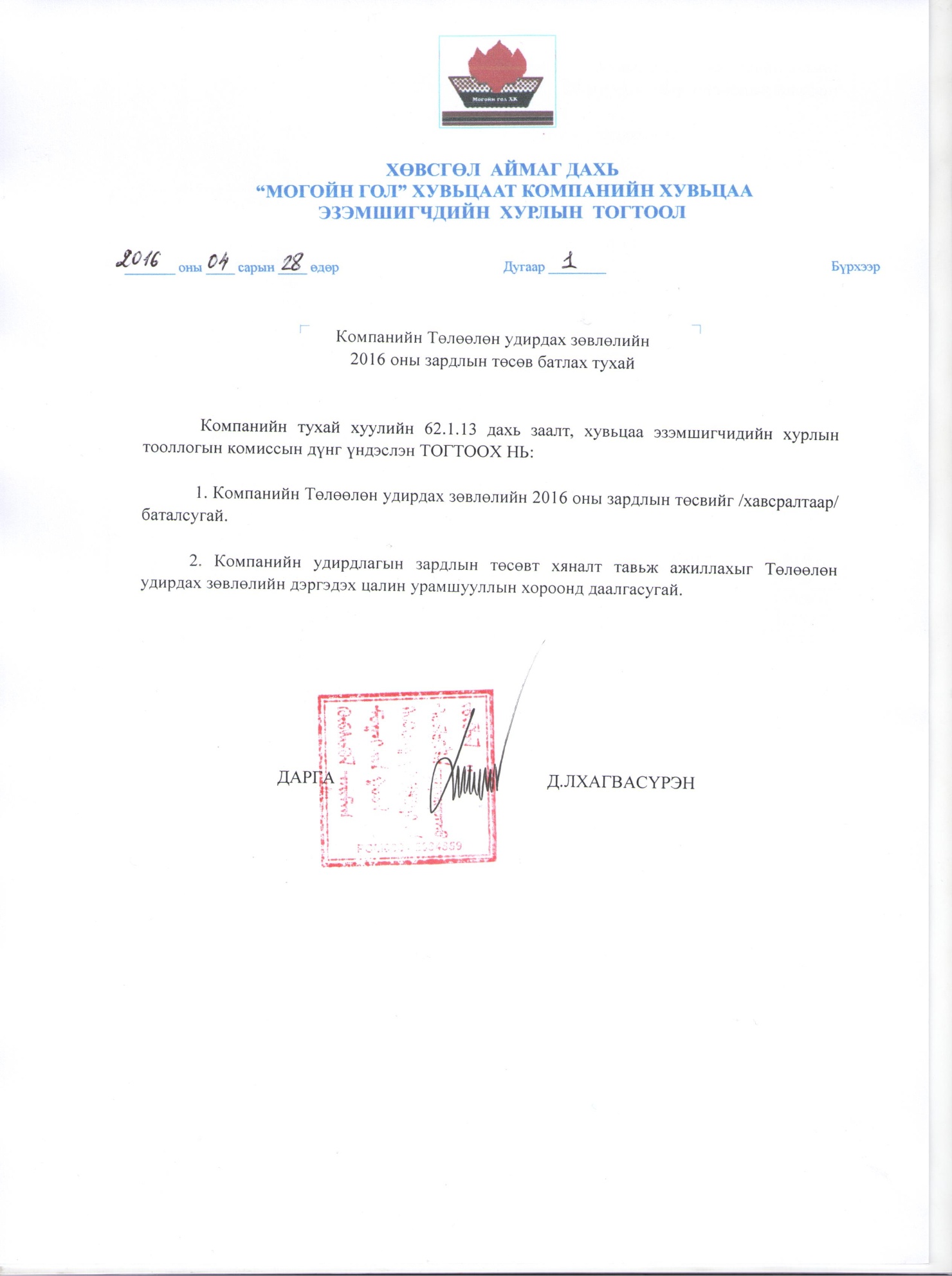 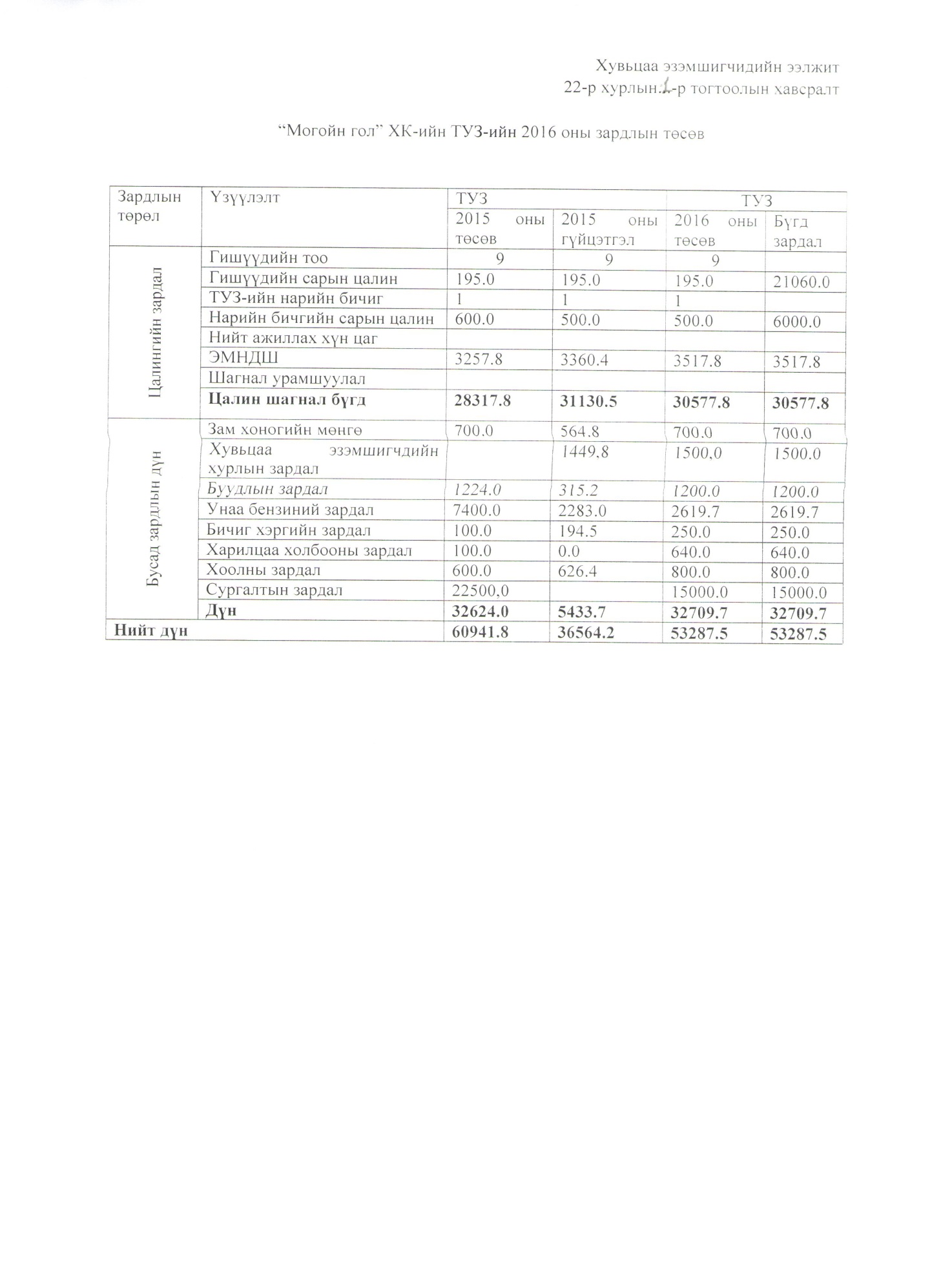 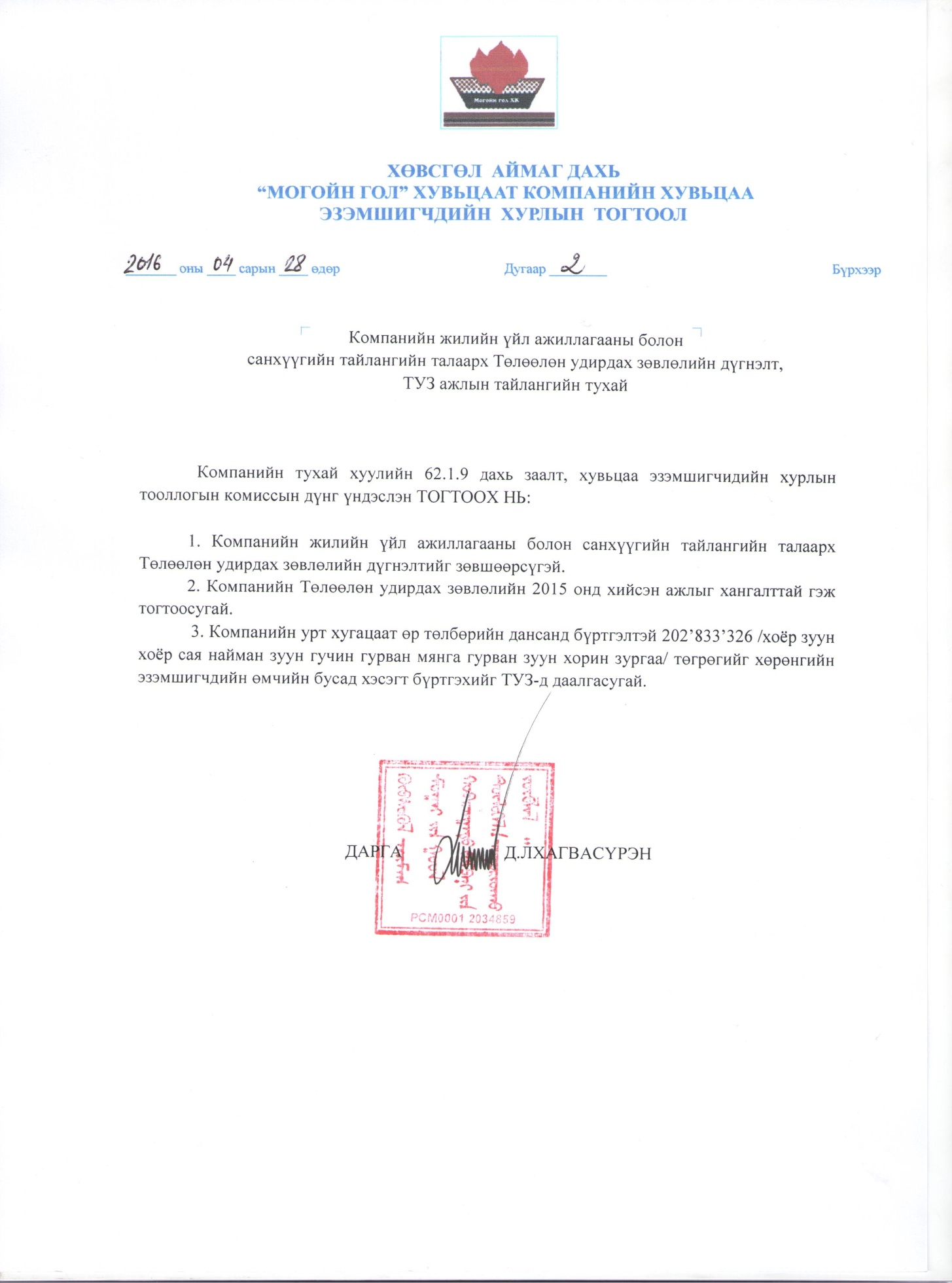 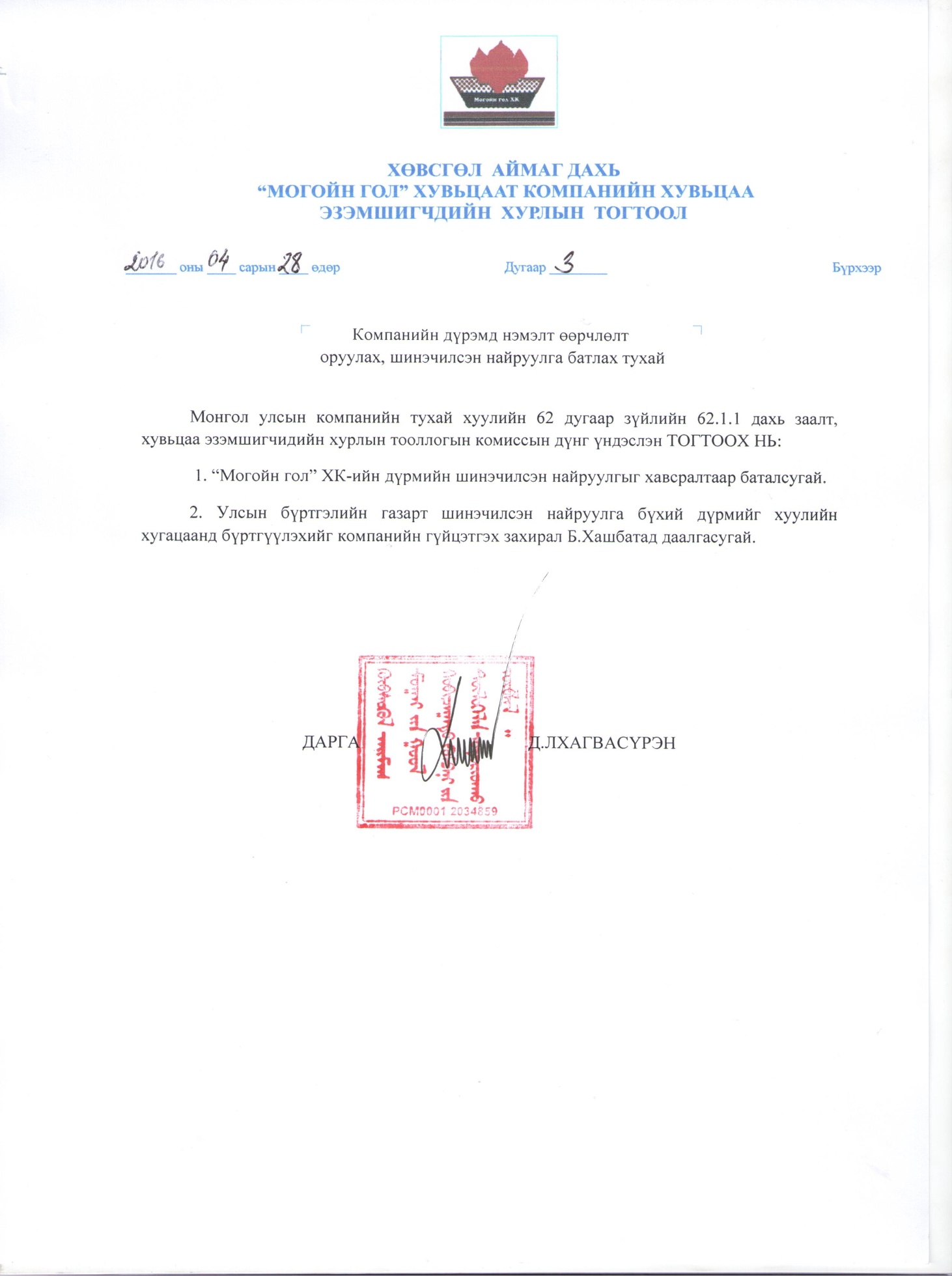 Могойн гол ХК-ийн2016 оны 04 сарын 28-ны өдрийн Хувь нийлүүлэгчидийн хурлаар батлав“МОГОЙН ГОЛ” ХУВЬЦААТ КОМПАНИЙН ДҮРЭМШинэчилсэн найруулгаНЭГ. НИЙТЛЭГ ҮНДЭСЛЭЛ 1.1. “Могойн гол” компани нь нээлттэй хувьцаат компани /цаашид “компани” гэх/ мөн. 1.2. Монгол улсын Иргэний хууль, Компанийн тухай хууль, Үнэт цаасны зах зээлийн тухай хууль, бусад холбогдох хууль тогтоомж болон энэхүү дүрмээр компанийн үйл ажиллагааг зохицуулна. 1.3. Компанийн оноосон албан ёсны нэрийг -монголоор: “Могойн гол”ХКомпани -англиар:”Mogoin gol” Joint stock Company гэнэ. 1.4. Компанийн оршин байгаа газрын хаяг: Монгол улс, Хөвсгөл аймаг Цэцэрлэг сум 7-р баг1.5. Компани нь хуулийн этгээдийн бүрэн эрхийг хэрэгжүүлэх, үйл ажиллагаа явуулах, гэрээ хэлцэл хийх зэрэг бүх тохиолдолд нээлттэй ХК гэсэн тэмдэглэгээг хэрэглэнэ. 1.6. Компани өөрийн албан бичгийн хэвлэмэл хуудас, өөрийн нэр бүхий тэмдэг /тамга/-тэй байна. 1.7. Компанийн бэлэгдэл, барааны тэмдэгийн загварыг Төлөөлөн удирдах зөвлөл /цаашид “ТУЗ” гэх/ баталж, Оюуны өмчийн газар бүртгүүлсэн байх бөгөөд түүнийг хэрэглэх эрхийг зөвхөн “Могойн гол” ХК эдэлнэ. 1.8. Компани нь үйл ажиллагаандаа нийтээр хүлээн зөвшөөрсөн хэм хэмжээ болон компанийн засаглалын шилдэг жишгийг удирдлага болгоно. 1.9. Компани нь хязгааргүй хугацаагаар үйл ажиллагаа явуулна1. 1.10. Компанийг энэхүү дүрэм болон Монгол Улсын хууль тогтоомжид заасны дагуу өөрчлөх болон өөрчлөн байгуулах, эсхүл татан буулгана. ХОЁР.КОМПАНИЙН ЭРХ ЗҮЙН БАЙДАЛ 2.1. Компани нь үүсгэн байгуулагдсан үеэсээ хуулийн этгээдийн эрх эдэлж, үүрэг хүлээнэ. 2.2. Компани нь өөрийн тусгаарласан хөрөнгөтэй байх ба бие даан эд хөрөнгийн болон эд хөрөнгийн бус эрх эдэлнэ. Компани нь бие даасан баланс, өөрийн нэр бүхий тэмдэг, компанийн логотой байх ба компани нь банкинд төгрөгийн, гадаад валютын болон бусад данстай байна. Компани нь шүүх ажиллагаанд нэхэмжлэгч, хариуцагч, болон гуравдагч этгээдээр оролцох эрхтэй.2.3. Компани нь өөрийн материаллаг болон мөнгөн хөрөнгөтэй байх ба тэдгээрийг ашиглах, захиран зарцуулах болон бусад эрхийг эдэлнэ. 2.4. Хувьцаа эзэмшигчид Компанийн хариуцлагыг хүлээхгүй ба Компани нь өөрийн хувьцаа эзэмшигчдийн хариуцлагыг хүлээхгүй болно. 2.5. Компани нь өөрийн салбар, төлөөлөгчийн газрыг нээж болно. Салбар, төлөөлөгчийн газар нь хуулийн этгээдийн эрх эдлэхгүй ба Компаниас баталсан дотоод журмын дагуу үйл ажиллагаа явуулна2. 2.6. Компани нь Монгол Улсын хууль тогтоомжид заасан бусад эрхийг эдэлнэ. ГУРАВ. КОМПАНИЙН ЭРХЭМ ЗОРИЛГО, ҮЙЛ АЖИЛЛАГААНЫ ЧИГЛЭЛ 3.1.Хэрэглэгчийн эрэлт хэрэгцээнд нийцсэн, зах зээлд өрсөлдөх чадвартай бүтээгдэхүүн үйлдвэрлэж, худалдах /үйлчилгээ үзүүлэх/ замаар ашигтай ажиллаж, хувьцаа эзэмшигчдийн хөрөнгийг өсгөж, тэдний ашиг сонирхлыг ханган ажиллах нь компанийн үндсэн зорилго мөн. 3.2. Компани нь хуулиар хориглоогүй дараах төрлийн үндсэн үйл ажиллагааг эрхэлнэ4: 3.2.1. Монгол улсад ашигт малтмалын хайгуул, олборлолт хийх болон хэрэв боломжтой гэж үзвэл боловсруулах3.2.2. Ашигт малтмалыг боловсруулах, тоног төхөөрөмж, өргөн хэрэглээний бараа бүтээгдэхүүн худалдах худалдан авах импортлох, экспортлох зэргээр гадаад дотоод худалдаа эрхлэх3.2.3. Монгол улсын хууль тогтоомжоор хориглоогүй бусад төрлийн үйл ажиллагаа эрхлэх3.3. Монгол улсын хууль тогтоомжоор тусгай зөвшөөрөл авахаар тусгайлан заасан үйл ажиллагааг эрхлэхдээ холбогдох тусгай зөвшөөрөл авч тухайн төрлийн үйл ажиллагааг эрхлэнэ. 3.4. Үндсэн үйл ажиллагааг дэмжих зорилгоор нээлттэй зах зээл дээр үйл ажиллагаа явуулна.ДӨРӨВ. КОМПАНИЙН ХУВЬ НИЙЛҮҮЛСЭН БОЛОН ӨӨРИЙН ХӨРӨНГӨ4.1. Компанийн зарласан хувьцаа нь нэг бүр нь 100 /нэг зуун/ төгрөгийн нэрлэсэн үнэтэй 829622/ найман зуун хорин есөн мянга зургаан зуун хорин хоёр/ ширхэг энгийн хувьцаанаас бүрдэнэ. 4.2. Хувьцаа эзэмшигчдийн худалдан авч эзэмшсэн буюу эргэлтэд гаргасан хувьцааны нэрлэсэн үнийн дүнгээс компанийн хувь нийлүүлсэн хөрөнгө бүрдэнэ. Компанийн хувь нийлүүлсэн хөрөнгийн хэмжээ нь нэг бүр нь 100 /нэг зуун/ төгрөгийн нэрлэсэн үнэтэй 829622 ширхэг энгийн хувьцаа байна. 4.3. Компани гүйлгээнд гаргасан өөрийн хувьцааг эргүүлэн худалдан авсан бол эдгээр хувьцааг халаасны хувьцаа гэж үзэх бөгөөд балансад хувь нийлүүлсэн хөрөнгийн хэсэгт нэрлэсэн үнээр нь хасах тэмдэгтэйгээр харуулна. 4.4. Компанийн нийт хөрөнгөнөөс өр төлбөрийг хассан дүнг өөрийн хөрөнгө гэх бөгөөд өөрийн хөрөнгийн дүн нь санхүүгийн тайлан баланс гарах бүрт өөрчлөгдөнө. 4.5. Жилийн санхүүгийн тайлангаар компанийн өөрийн хөрөнгийн хэмжээ нь энэхүү дүрэмд тусгагдсан хувь нийлүүлсэн хөрөнгийн дүнгээс бага болсон тохиолдолд Төлөөлөн удирдах зөвлөл /цаашид “ТУЗ” гэх/ нь ийнхүү бага болсон шалтгааныг судлан, дүгнэлт гаргаж, дахин хөрөнгөжүүлэх, эсхүл хувь нийлүүлсэн хөрөнгийн хэмжээг бууруулах /хувьцааны нэрлэсэн үнийг бууруулах замаар/ тухай асуудлыг хувьцаа эзэмшигчдийн ээлжит хуралд оруулан хэлэлцүүлнэ.Хэрвээ ийнхүү бага болсон нь алдагдалтай ажилласанаас шалтгаалсан бөгөөд дахин хөрөнгөжүүлэх, хувьцааны нэрлэсэн үнийг бууруулах замаар шийдвэрлэх боломжгүй бол компанийг татан буулгах асуудлыг хэлэлцэн шийдвэрлэнэ. 4.6. Шинээр хувьцаа гаргаж хөрөнгө оруулбал тэр хэмжээгээр компанийн хувь нийлүүлсэн хөрөнгө болон хувьцааны тоо нэмэгдэнэ. 4.7. Цэвэр ашгаас ногдол ашиг хуваарилаад үлдсэн ашгийн хэмжээгээр компанийн өөрийн хөрөнгө нэмэгдэх бөгөөд хувьцааны тоо өөрчлөгдөхгүй. 4.8. Алдагдал гарсан, үндсэн ба эргэлтийн хөрөнгийг устгасан, найдваргүй авлагыг данснаас хассан зэрэг тохиолдолд тэр хэмжээгээр компанийн хуримтлагдсан ашиг болон өөрийн хөрөнгө буурна. Хувьцааны тоо болон хувь нийлүүлсэн хөрөнгийн хэмжээ өөрчлөгдөхгүй. 4.9. Үндсэн ба эргэлтийн хөрөнгийг дахин үнэлж, үнэлгээний зөрүүг бүртгэлд тусгасан тохиолдолд өөрийн хөрөнгө ба хувьцааны балансын үнэ нэмэгдэж, хорогдоно. 4.10. Хувь нийлүүлсэн хөрөнгийн хэмжээг дараах байдлаар нэмэгдүүлж хорогдуулж болно: 4.10.1. Хувьцааны нэрлэсэн үнийг өөрчлөх; 4.10.2. Хувьцааны нэрлэсэн үнийг өөрчлөлгүйгээр хувьцааг хуваах эсхүл нэгтгэх; 4.10.3. Хувьцаа нэмж гаргах болон худалдан авсан халаасны хувьцааг хүчингүй болгох. ТАВ.ХУВЬЦАА ЭЗЭМШИГЧИЙН ЭРХ, ҮҮРЭГ 5.1. Компанийн энгийн хувьцааг эзэмшсэн этгээд компанийн хувьцаа эзэмшигч болно.            5.2. Энгийн хувьцаа эзэмшигч нь дараах эрх эдэлнэ:              5.2.1. Хувьцаа эзэмшигчдийн хурал зарлах, цахим хэлбэрээр санал хураалт явуулах тухай шийдвэр гаргах үед ТУЗ-өөс тогтоосон “бүртгэлийн өдөр” компанийн хувьцааг эзэмшиж байсан этгээд хуралд оролцож, хэлэлцэж буй бүх асуудлаар өөрийн эзэмшиж буй саналын эрхтэй хувьцаатай хувь тэнцүүлэн санал өгөх;              5.2.2. ТУЗ-өөс ногдол ашиг олгохоор шийдвэрлэсэн үед  эзэмшиж буй хувьцаанд ногдох ногдол ашиг авах, ногдол ашиг олгохоор зарласан боловч хуульд заасан хугацаанд хувиарлаагүй бол алданги төлөхийг шаардах,5.2.3. Компанийг татан буулгах үед Компанийн тухай хуулийн 28 дугаар зүйлд заасан журмын дагуу өр төлбөрийг барагдуулсны дараа үлдсэн эд хөрөнгийг худалдсанаас олсон орлогоос эзэмшиж буй хувьцааны тоогоор хувь хүртэх; 5.2.4. Нэмж гаргасан хувьцаа, хувьцаанд хөрвөх үнэт цаасыг тэргүүн ээлжинд худалдан авах, энэ эрхээ бусдад бүрэн болон хэсэгчлэн шилжүүлэх 5.2.5. Хувьцаа эзэмшигчдийн хурлаар дараах асуудлаар шийдвэр гаргахад эсрэг саналтай байсан, эсвэл санал хураалтад оролцоогүй хувьцаа эзэмшигч бүр өөрийн эзэмшиж буй хувьцааг компанид эргүүлэн авахыг шаардах; 5.2.5.1. Нийлэх, нэгдэх, хуваах болон хязгаарлагдмал хариуцлагатай компани болгон өөрчлөх; 5.2.5.2. Хэлцэл хийхийн өмнөх улирлын сүүлийн балансын активын нийт дүнгийн 25 хувиас дээш зах зээлийн үнэтэй эд хөрөнгө, эд хөрөнгийн эрхийг худалдах, худалдаж авах, захиран зарцуулах болон барьцаалахтай холбогдсон хэлцэл хийсэн, компанийн урьд гаргасан энгийн хувьцааны 25 хувиас дээш хэмжээний энгийн хувьцаа, энгийн хувьцаа худалдаж авах эрхийн бичиг болон энгийн хувьцаанд хөрвөх үнэт цаас гаргах зэрэг их хэмжээний хэлцэл хийх; 5.2.5.3. Хувьцаа эзэмшигчдийн эрхийг хязгаарласан нэмэлт өөрчлөлтийг дүрэмд оруулсан, эсхүл ийм агуулгатай компанийн дүрмийн шинэчилсэн найруулгыг батлах. 5.2.5.4. Нэг хувьцаа эзэмшигч түүнтэй нэгдмэл сонирхолтой этгээдийн хамт компанийн энгийн хувьцааны 75-аас дээш хувийг эзэмших болсон, эсхүл компанийн төрийн мэдлийн багц хувьцааг худалдсан тохиолдолд бусад хувьцаа эзэмшигчид нь компанид хувьцаагаа эргүүлэн авахыг шаардах эрхтэй; 5.2.6. Энгийн хувьцааны 5-аас дээш хувийг эзэмшиж байгаа хувьцаа эзэмшигч жил бүрийн 3 дугаар сарын 1-ний дотор хувьцаа эзэмшигчдийн ээлжит хурлаар хэлэлцэх асуудлын талаар нэмэлт санал гаргах, компанийн ТУЗ-д болон хувьцаа эзэмшигчдийн ээлжитхурлын тооллогын комисст нэр дэвшүүлэх;           	5.2.7. Компанийн анхан шатны болон нягтлан бодох бүртгэл, гүйцэтгэх удирдлагын хурлын тэмдэглэл, тушаал шийдвэр болон хууль тогтоомжоор нийтэд мэдээлэхийг хориглосноос бусад баримт бичигтэй танилцах, үнэ төлбөртэй хуулбарлан авах;           	5.2.8. Энгийн хувьцааны 10 хувиас дээш хувьцаа эзэмшигч нь компанийн аж ахуй, санхүүгийн үйл ажиллагаанд аудитын шалгалт хийлгэх; 5.2.9. Энгийн хувьцааны 10 хувиас дээш хувийг эзэмшиж буй этгээд хувьцаа эзэмшигчдийн ээлжит бус хурлыг хуралдуулахаар ТУЗ-д саналаа хүргүүлэх, ТУЗ энэ саналыг үндэслэлгүйгээр хүлээн аваагүй тохиолдолд өөрөө зарлан хуралдуулах, хувьцаа эзэмшигчдийн хурал зарлагдсан үед хуралд оролцох эрхтэй хувьцаа эзэмшигчдийн нэрсийн жагсаалтыг шаардан гаргуулах; 5.2.10. Компанийн эрх бүхий албан тушаалтан Компанийн тухай хууль болон энэ дүрмийн 8.2-т заасан үүргээ биелүүлээгүй, зөрчсөнөөс компанид хохирол учруулсан бол уг албан тушаалтнаар компанид учруулсан хохирлыг нөхөн төлүүлэхээр шүүхэд нэхэмжлэл гаргах;             5.2.11. Хууль тогтоомж болон энэхүү дүрмээр тогтоосон бусад эрх. 5.3. Компанийн хувьцаа эзэмшигч дараах үүрэгтэй: 5.3.1. Хувьцаа эзэмшигч нь өөрийн нэр, оршин байгаа хаягийн өөрчлөлтөө тухай бүр үнэт цаасны бүртгэл хөтлөх эрх бүхий этгээдэд мэдэгдэх; 5.3.2. Нийт гаргасан хувьцааны 1/3 болон түүнээс дээш хувийг дангаараа эсхүл нэгдмэл сонирхолтой этгээдтэй хамтран худалдан авч эзэмшихийг хүссэн этгээд Үнэт цаасны зах зээлийн тухай хуульд заасны дагуу тендер санал зарлах; 5.3.3. Нийт гаргасан хувьцааны 5-аас дээш хувийг дангаараа болон нэгдмэл сонирхолтой этгээдтэйгээ хамтран эзэмшсэн этгээд өмчлөх эрх үүссэнээс хойш ажлын 3 хоногийн дотор энэ тухай компанид бичгээр мэдэгдэх; 5.4. Хувьцаа эзэмшигч нь компанийн хүлээх үүргийг хариуцахгүй бөгөөд гагцхүү эзэмшиж байгаа хувьцааны хэмжээгээр эрсдэл хүлээнэ. ЗУРГАА.КОМПАНИЙН ҮНЭТ ЦААСЫГ ГАРГАХ ХУДАЛДАХ, ЭРГҮҮЛЭН АВАХ 6.1. Компани давуу эрхийн хувьцаа, өрийн бичиг болон хувьцаанд хамаарах үнэт цаасыг гаргаж болно7. 6.2. Энгийн хувьцаанаас бусад үнэт цаасыг нийтэд санал болгон гаргахаар, энгийн хувьцааг нэмж гаргахаар шийдвэрлэсэн бол Үнэт цаасны зах зээлийн тухай хуулийн дагуу Санхүүгийн зохицуулах хороонд бүртгүүлнэ. 6.3. Компанийн өөрийн хөрөнгийн хэмжээнээс илүүгүй үнийн дүн бүхий өрийн бичиг гаргах асуудлыг ТУЗ шийдвэрлэнэ.ТУЗ-ийн шийдвэрт гаргах өрийн бичгийн тоо, нэрлэсэн үнэ, зориулалт, хүүгийн хэмжээ, хүү төлөх хугацаа, нөхцөл, эргэж төлөгдөх хугацаа, эргүүлэн авах үнэ, энгийн хувьцаанд хөрвөх эсэхийг заасан байна. 6.4. Компанийн тодорхой тооны энгийн болон давуу эрхийн хувьцааг тогтоосон үнээр, заасан хугацаанд худалдан авах, худалдах эрхийг баталгаажуулсан опцион гаргаж болно. 6.5. Хувьцаа бусад үнэт цаасны үнийг Компанийн тухай хуулийн 56 дугаар зүйлд заасны дагуу Компанийн ТУЗ тогтооно. 6.6. Компаниас шинээр болон нэмж гаргаж байгаа үнэт цаасны төлбөрийг мөнгө, үнэт цаас, эд хөрөнгийн хэлбэрээр хийж болох бөгөөд мөнгөн бус хэлбэрээр гүйцэтгэх тохиолдолд үнэлгээг тогтоохдоо ТУЗ нь мэргэжлийн үнэлгээний байгууллагын дүгнэлтийг үндэслэн тогтооно. 6.7. Компани өөрийн гаргасан үнэт цаасыг эзэмшигчидтэй нь тохиролцсоны үндсэн дээр эсхүл Санхүүгийн зохицуулах хороо болон арилжаа эрхлэх байгууллагаас тогтоосон журмын дагуу брокерт захиалга өгөх замаар худалдан авч болно. 6.8. Компани энгийн хувьцаанаас бусад үнэт цаасыг бүхэлд нь эсхүл зарим хэсгийг худалдаж авч болно. Харин энгийн хувьцааны хувьд тухайн жилд гүйлгээнд байсан нийт хувьцааны дунджаас 25 хувиас илүүгүй байна.                  6.9. Компани өөрийн гаргасан үнэт цаасыг худалдаж авах шийдвэрийг энгийн хувьцааны 5-аас дээш хувийг худалдаж авахаас бусад тохиолдолд ТУЗ гаргах бөгөөд уг шийдвэртээ худалдаж авах үнэт цаасны төрөл, тоо, үнэ, төлбөр хийх хугацаа, ашиглах журам зэргийг заана. 6.10. Гаргасан үнэт цаасыг худалдан авч байгаа этгээд нь төлбөрөө мөнгө, үнэт цаас, эд хөрөнгө болон эд хөрөнгийн эрхийн аль ч хэлбэрээр хийж болно. 6.11. Компани нь үнэт цаас эргүүлэн худалдаж авахдаа худалдаж байгаа этгээдтэй тохиролцсоны дагуу түүний төлбөрийг бэлэн мөнгө, үнэт цаас буюу эд хөрөнгийн бусад хэлбэрээр хийж болно. ДОЛОО. КОМПАНИЙН УДИРДЛАГА Хувьцаа эзэмшигчдийн хурал 7.1. Компанийн эрх барих дээд байгууллага нь хувьцаа эзэмшигчдийн хурал байна. Хувьцаа эзэмшигчдийн хурал хуралдуулах тухай шийдвэр гаргах, хувьцаа эзэмшигчдийн хуралд бэлдэх, хурлын зар мэдээг хүргэх, хурал хуралдуулах, тэмдэглэл                           хөтлөх, шийдвэр болон хурлын тэмдэглэлийг баталгаажуулах, холбогдох эрх бүхий байгууллагад хүргүүлэх зэрэг асуудлыг Санхүүгийн зохицуулах хорооноос баталсан “Хувьцаа эзэмшигчдийн хурлын зарыг хүргэх журам” болон Компанийн ТУЗ-өөс баталсан “Хувьцаа эзэмэшигчдийн хулыг зарлан хуралдуулдах журам”-аар зохицуулна. 7.2. Компанийн хувьцаа эзэмшигчдийн хурал нь ээлжит ба ээлжит бус хэлбэртэй байна. 7.3. Хувьцаа эзэмшигчдийн ээлжит хурлыг санхүүгийн жил дууссанаас дөрвөн сарын дотор буюу 5 дугаар сарын 01-ны дотор ТУЗ зарлан хуралдуулна. 7.4. Хувьцаа эзэмшигчдийн хуралд компанийн нийт саналын эрхтэй энгийн хувьцааны дийлэнх олонхи нь оролцсоноор хурал хүчин төгөлдөр болно14. 7.5. Хувьцаа эзэмшигчдийн хурлыг ТУЗ-ийн дарга удирдан явуулна. ТУЗ-ийн дарга хуралд оролцох боломжгүй бол хувьцаа эзэмшигчдийн хурал хуралдуулах тухай асуудлыг шийдвэрлэсэн ТУЗ-ийн хурлаас томилогдсон этгээд хурлыг удирдана. Хурал удирдахаар томилогдсон этгээд хуралд хүрэлцэн ирэх боломжгүй нь хурал хуралдах үед илэрхий болсон бол хуралд оролцож буй хувьцаа эзэмшигчдийн олонхийн саналаар хурал даргалагчийг сонгоно. 7.6. Шаардлагатай үед ТУЗ, эсхүл ТУЗ-ийн 2-оос доошгүй хараат бус гишүүн, саналын эрхийн 10-аас доошгүй хувийг эзэмшиж байгаа хувьцаа эзэмшигчийн санаачилгаар хувьцаа эзэмшигчдийн ээлжит бус хурлыг ТУЗ-өөс зарлан хуралдуулах, ТУЗ энэхүү үүргээ хэрэгжүүлээгүй бол тухайн этгээд өөрөө зарлан хуралдуулах эрхтэй. 7.7. Дараах асуудлууд нь зөвхөн хувьцаа эзэмшигчдийн хурлын бүрэн эрхэд хамаарах бөгөөд хувьцаа эзэмшигчдийг дийлэнх олонхийн саналаар шийдвэрлэнэ: 7.7.1. Компанийн дүрэмд нэмэлт, өөрчлөлт оруулах буюу түүний шинэчилсэн найруулгыг батлах; 7.7.2. Нийлэх, нэгдэх, хуваах, тусгаарлах буюу өөрчлөх хэлбэрээр компанийг өөрчлөн байгуулах; 7.7.3. Компанийн өрийг хувьцаагаар солих, нэмж хувьцаа гаргах, түүний тоог тогтоох; 7.7.4. Компанийг татан буулгах болон татан буулгах комиссыг томилох;            7.7.5. Хувьцааг хуваах буюу нэгтгэх; 7.8. Дараах асуудлууд нь зөвхөн хувьцаа эзэмшигчдийн хурлын бүрэн эрхэд хамаарах бөгөөд хувьцаа эзэмшигчдийн олонхийн саналаар шийдвэрлэнэ: 7.8.1. ТУЗ-ийн гишүүнийг сонгох, бүрэн эрхийг нь хугацаанаас өмнө дуусгавар болгох; 7.8.2. Компанийн тухай хуулийн 38 дугаар зүйлд заасны дагуу хувь нийлүүлэгчдэд хувьцаа, бусад үнэт цаасыг тэргүүн ээлжинд худалдан авах эрх эдлүүлэх эсэх; 7.8.3. Компанийн жилийн үйл ажиллагааны болон санхүүгийн тайлангийн талаар ТУЗ-ийн гаргасан дүгнэлтийг хэлэлцүүлэх; 7.8.4. Компанийн тухай хуулийн 11 дүгээр бүлэгт заасан их хэмжээний хэлцлийг хийх тухай шийдвэрийг ТУЗ санал нэгтэй гаргаж чадаагүй тохиолдолд  Компанийн тухай хуулийн 63.8-д заасны дагуу компанийн дүрэмд энэхүү дүрмийн 7.6.1-7.6.6-д заасан асуудлуудыг хуралд оролцож байгаа хувьцаа эзэмшигчдийн дийлэнх олонхийн саналаар шйдвэрлэх                                                                                                                                                                   бөгөөд компанийн дүрэмд дийлэнх олонхоос өндөр хувиар шийдвэрлэхээр тогтоож өгч болно.  Компанийн дүрмээр үүнээс өндөр хувь тогтоож өгч болох бөгөөд харин доогуур тогтоож болохгүй. асуудлыг хувьцаа эзэмшигчдийн хуралд   оролцож байгаа хувьцаа эзэмшигчдийн саналын  олонхиор шийдвэрлэх; 7.8.5. Компанийн тухай хуулийн 12 дугаар бүлэгт заасан сонирхлын зөрчилтэй хэлцлийг батлах; 7.8.6. Компанийн өөрийн гаргасан хувьцааны 5-аас дээш хувийг худалдан авахыг зөвшөөрөх; 7.8.7. ТУЗ-ийн гишүүдийн цалин, урамшууллын хэмжээг тогтоох; 7.8.8. ТУЗ-ийн шийдвэрээр хувьцаа эзэмшигчдийн хурлаар хэлэлцүүлэхээр оруулсан бусад асуудал.             7.9. Компанийн нэг ширхэг энгийн хувьцаа нэг саналын эрхтэй байна. 7.10. ТУЗ-ийн гишүүдийг сонгоход санал хураах кумулятив аргыг хэрэглэнэ. Энэ аргыг хэрэглэхдээ тухайн хувьцаа эзэмшигчийн эзэмшиж байгаа хувьцааны тоог ТУЗ-д сонгогдох гишүүний тоогоор үржүүлж саналын эрхийн тоог тодорхойлно. ТУЗ-ийн гишүүнд сонгогдохоор нэр дэвшсэн хүмүүсийн нэрийг саналын хуудсанд оруулахдаа ТУЗийн ердийн болон хараат бус гишүүнд нэр дэвшиж хүмүүсийн нэрсийг тус тусад нь жагсаана. Хувьцаа эзэмшигч нь ердийн болон хараат бус гишүүнд нэр дэвшиж буй хүмүүст тус тусад нь саналаа өгөх бөгөөд ТУЗ нь 9 гишүүнтэй байхаар дүрэмдээ засан бол энгийн гишүүнд нэр дэвшиж буй 1-6 хүртэл тооны хүнд нийт саналынхаа 2/3-ийг, хараат бус гишүүнд нэр дэвшиж буй 1-3 хүртэл тооны хүнд нийт саналынхаа 1/3-ийг өгсөн байна. Энэ хуваарийг зөрчиж санал өгсөн бол саналын хуудсыг хүчингүйд тооцно. 7.11. Хувьцаа эзэмшигч өөрийн төлөөлөх этгээдийг бичгээр олгосон итгэмжлэлийн үндсэн дээр хувьцаа эзэмшигчдийн хуралд оролцуулж болох бөгөөд уг этгээд нь энэ тухайгаа ТУЗ-д хурал эхлэхээс өмнө мэдэгдэнэ. 7.12. Төлөөлөх тухай итгэмжлэл нь гагцхүү тухайн хувьцаа эзэмшигчдийн хуралд хүчинтэй. Хувьцаа эзэмшигчдийн хурал хойшилсон боловч тухайн хурлаар хэлэлцэхээр товлосон асуудал өөрчлөгдөөгүй тохиолдолд итгэмжлэл дараагийн хуралд хүчинтэй хэвээр байна. 7.13. Хувьцаа эзэмшигч хурлаас гарах шийдвэрийн төсөлд бичгээр санал ирүүлсэн тохиолдолд түүнийг хувьцаа эзэмшигчдийн хуралд оролцсон гэж үзнэ. 7.14. Хувьцаа эзэмшигчдийн хуралд ирүүлсэн саналын хуудас, мөн хувьцаа эзэмшигчийн итгэмжлэлийг хурлыг зарласан өдрөөс эхлэн хурал хуралдах өдрийн хурал эхлэх цаг хүртэл бүртгэнэ. Бүртгэлийг тооллогын комиссын дарга эсхүл түүний томилсон этгээд гүйцэтгэнэ. 7.15. Хувьцаа эзэмшигчдийн хурлын тэмдэглэлийг Компанийн тухай хуулийн 74-р зүйлд заасан журмын дагуу хөтөлж, хурал дууссанаас хойш ажлын 15 өдрийн дотор холбогдох эрх бүхий этгээдээр баталгаажуулна. Хурлын тэмдэглэлийн тус бүр нэг хувийг гарсан шийдвэрийн хамт Санхүүгийн зохицуулах хороо болон үнэт цаасны арилжаа эрхлэх байгууллагад баталгаажсанаас хойш ажлын 3 хоногийн дотор хүргүүлнэ. 7.16. Хувьцаа эзэмшигчдийн хурлаар шийдвэрлэх асуудлыг эчнээ санал хураах замаар шийдвэрлэж болно. Харин хувьцаа эзэмшигчдийн ээлжит хурлыг эчнээ санал хураалтаар орлуулж болохгүй. 7.17. Цахим хэлбэрээр санал хураалт явуулах шийдвэрийг ТУЗ гаргах бөгөөд энэхүү шийдвэрт Компанийн тухай хуулийн 73.3-тзаасан асуудлыг тусгасан байна. 7.18. Цахим хэлбэрээр санал хураалтаар шийдвэрлэх асуудлыг тусгасан санал хураах хуудсыг саналын хуудсыг хүлээн авах сүүлчийн өдрөөс ажлын 30-аас доошгүй хоногийн өмнө хувьцаа эзэмшигчдийн хурлын зар хүргэдэг аргаар хувьцаа эзэмшигчдэд хүргүүлэх бөгөөд саналын хуудсыг хүлээн авах, санал тоолох ажлыг Тооллгын комисс хариуцан гүйцэтгэнэ. 7.19. Саналын хуудсыг хүлээн авснаас хойш ажлын 3 хоногийн дотор санал хураасан дүн, санал хураалтын тайланг тооллогын комисс гаргаж, ТУЗ-д хүргэнэ. 7.20. ТУЗ нь энэхүү дүрмийн 7.18-д заасан тайланд үндэслэн шийдвэр гаргаж, шийдвэр гарснаас хойш ажлын 7 хоногийн дотор хувьцаа эзэмшигчдэд гарсан шийдвэрийн тухай мэдээллийг хурлын зар мэдээг хүргэдэг аргаар хүргэнэ. Төлөөлөн удирдах зөвлөл 7.21. Хувьцаа эзэмшигчдийн хурлын чөлөөт цагт компанийн эрх барих байгууллага нь ТУЗ байна. Төлөөлөн удирдах зөвлөлийн гишүүнд тавигдах шаардлага, нэр дэвшүүлэх журам, тэдний үйл ажиллагааны болон үйл ажиллагаанд нь дүгнэлт өгөх журам, ТУЗ-ийн дэргэдэх хороодын чиг үүрэг, бүрэн эрх, нарийн бичгийн даргын эрх, үүрэг зэргийг Компанийн тухай хууль, Монголын компанийн засаглалын кодексийн зарчимд нийцсэн “ТУЗ-ийн үйл ажиллагааны журам”-аар тогтоох бөгөөд уг журмыг ТУЗ батлан мөрдүүлнэ. 7.22. Компанийн ТУЗ нь 9 гишүүнтэй байх бөгөөд тэдгээрийн 6 нь ердийн, 3 нь энэ  дүрмийн 7.25-д заасан шалгуурыг хангасан хараат бус гишүүн байна.            7.23. ТУЗ-ийн гишүүдийн бүрэн эрхийн хугацаа нь 1 жил байх бөгөөд хувьцаа эзэмшигчдийн ээлжит хурлыг хуульд заасан хугацаанд хуралдуулснаар бүрэн эрх үргэлжлэнэ.           7.24. ТУЗ-ийн гишүүн мэргэшил, ёс зүйн өндөр шаардлага хангасан компанийн эрх ашгийг тэргүүн ээлжинд эрхэмлэдэг этгээд байвал зохино.          7.25. ТУЗ-ийн хараат бус гишүүн нь дараах шалгуурыг хангасан этгээд байна:          7.25.1. Дангаараа болон нэгдмэл сонирхолтой этгээдтэй хамтран компанийн нийт гаргасан хувьцааны 5 болон түүнээс дээш хувийг эзэмшдэггүй;          7.25.2. Өөрөө эсхүл нэгдмэл сонирхолтой этгээд нь компанид болон компани оролцогч нь болж байгаа нэгдлийн бусад оролцогч компанид эрх бүхий албан тушаал хашдаггүй;           7.25.3. Төрийн үйлчилгээнээс бусад төрийн алба хашдаггүй;           7.25.4. Өөрөө болон нэгдмэл сонирхолтой этгээд нь компанийн өнгөрсөн жилийн нийт борлуулалтын 1 хувиас дээш хэмжээний үнийн дүн бүхий хэлцлийг компанитай хийж байгаагүй;           7.25.5. Компанийн 5-аас дээш хувийн хувьцаа эзэмшдэг этгээд, эсхүл компанийн эрх бүхий албан тушаалтантай нэгдмэл сонирхолгүй, тэдгээрийн төрөл, садан, гэр бүлийн гишүүн биш;           7.25.6. Компани болон түүний хараат, охин компани, компанид нэгдэлд хамаарах компанийн нэгдэлд сүүлийн 5 жилийн хугацаанд эрх бүхий албан тушаалтан болон бусад албан тушаалд ажиллаж байгаагүй;             7.25.7. Компанийн өрсөлдөгч аж ахуйн нэгж болон түүнд харьяалагддаг компанийн нэгдлийн аливаа оролцогч компанийн нөлөө бүхий хувьцаа эзэмшигч болон эрх бүхий албан тушаалтан, тэдгээрийн нэгдмэл сонирхолтой этгээд биш. 7.26. ТУЗ-ийн нэр дэвшүүлэх хороо энэ дүрмийн 7.25-т заасан шалгуурыг хангасан этгээдийн нэрийг хараат бус гишүүнд нэр дэвшүүлнэ. Хараат бус гишүүнд нэрийг нь дэвшүүлж буй этгээд нь өөрөө зөвшөөрлөө бичгээр өгсөн байх бөгөөд энэ дүрмийн 7.25-т заасан шалгуурыг хангаж байгаа гэдгээ албан ёсоор баталгаажуулсан байна. Энэхүү баталгааг хуурамчаар гаргасан нь тогтоогдвол ТУЗ-ийн дарга энэ талаар хувьцаа эзэмшигч болон Санхүүгийн зохицуулах хороо, үнэт цаасны арилжаа эрхлэх байгууллагад мэдээлэх үүрэгтэй. 7.27. Компанийн ТУЗ-гишүүнд нэр дэвшигч нь ТУЗ-ийн дэргэдэх нэр дэвшүүлэх хороо болон хувьцаа эзэмшигчдийн хуралд дараахь мэдээллийг үнэн зөвөөр тайлагнах үүрэгтэй: 7.27.1. Нэр дэвшүүлсэн этгээдийн нэр; 7.27.2. Нэр дэвшигчийн нас, боловсролын байдал, ажилласан туршлага болон бусад дэлгэрэнгүй мэдээлэл; 7.27.3. Нэр дэвшигчийн сүүлийн 5 (тав) жилийн хугацаанд эрхэлж байсан ажил, албан тушаал; 7.27.4. Нэр дэвшүүлэх үед түүний эрхэлж байгаа ажил, ажил тушаал, сонгуульт ажлууд; 7.27.5. Нэр дэвшигч нь компанийн хоорондын харилцан хамаарал байгаа эсэх; 7.27.6. Нэр дэвшигч нь компанийн нэгдмэл сонирхолтой этгээдтэй ямар нэг хамааралтай эсэх; 7.27.7. Компанийн томоохон бизнесийн түншүүдтэй ямар нэг хамааралтай эсэх; 7.27.8. Нэр дэвшигчийн орлогын эх үүсвэр, болон түүний ТУЗ-ийн гишүүний ажил үүрэгтнөлөөлөхүйц бусад нөхцөл байдлын талаарх мэдээлэл. 7.28. ТУЗ-ийн гишүүд нь Компанийн тухай хуульд заасан эрх бүхий албан тушаалны хүлээх үүргийг хэрэгжүүлж ажиллахаас гадна, дараах үүргийг гүйцэтгэнэ: 7.28.1. Компанийн ашиг сонирхлын төлөө, үнэнч шударгаар ажиллах; 7.28.2. Ажил үүргээ гүйцэтгэх явцдаа олж мэдсэн нууц болон нийтэд тараагдаагүй мэдээллийг өөрийн хувийн ашиг сонирхол буюу бусад этгээдийн ашиг сонирхлын үүднээс ашиглахгүй байх; 7.28.3. ТУЗ-д аливаа сонирхлын зөрчлийн талаар мэдээллээ бичгээр мэдэгдэж, тухайн асуудлыг шийдвэрлэхэд санал хураалтад оролцохгүй байх; 7.28.4. Хувьцаа эзэмшигчдэд компанийн үйл ажиллагаа, санхүүгийн байдал болон компанийн засаглалын жишгийн талаар цаг тухайд нь үнэн зөв мэдээллийг бүрэн хангах; 7.28.5. Өрсөлдөгч компанийн ТУЗ-ийн гишүүн, ажилтан, албан хаагчаар ажиллахгүй байх. 7.29. ТУЗ-ийн гишүүн нь үүргээ хэрэгжүүлэх боломжгүй болсон, чөлөөлөгдөх хүсэлтээ гаргасан, эсхүл нас барсан төлөөлөн удирдах зөвлөлийн гишүүнийг орлох этгээдийг нөхөн сонгууль хүртэл төлөөлөн удирдах зөвлөл түр томилж болно. 7.30. ТУЗ-ийн гишүүдийн олонхийн саналаар ТУЗ-ийн даргыг сонгоно. 7.31. ТУЗ-ийн дарга нь ТУЗ-ийн үйл ажиллагааг удирдан зохион байгуулж, хурлыг хуралдуулах, хурал даргалах, хурлын тэмдэглэлийг хөтлүүлэх, хяналт тавих, ТУЗ-ийн зөвшөөрснөөр тодорхой асуудлаар тушаал, шийдвэр гаргах ажлыг эрхлэн гүйцэтгэнэ. 7.32. ТУЗ нь Компанийн тухай хууль болон энэ дүрмээр хувьцаа эзэмшигчдийн хурлын бүрэн эрхэд хамааруулснаас бусад дараах бүрэн эрхийг хэрэгжүүлнэ: 7.32.1. Компанийн үйл ажиллагааны үндсэн чиглэл, стратеги, энэ дүрэмд заагаагүй үйл ажиллагааны чиглэлийг тогтоох; 7.32.2. Компанийн жил бүрийн бизнес төлөвлөгөө, төсвийг батлах; 7.32.3. Хувьцаа эзэмшигчдийн ээлжит болон ээлжит бус хурлыг зарлан хуралдуулах, эчнээ санал хураалт явуулах шийдвэр гаргах; этгээд байгаа тохиолдолд бүрэлдэхүүндээ нэр дэвшүүлэх хороо байгуулах замаар асуудлыг шийдвэрлэх боломжтой. 7.32.4. Хувьцаа эзэмшигчдийн хурлаар хэлэлцэх асуудал, саналын эрхтэй хувь нийлүүлэгчдийг тодорхойлох бүртгэлийн өдөр болон хувь нийлүүлэгчдийн хурлыг хуралдуулахтай холбогдох бусад асуудлыг шийдвэрлэх; 7.32.5. Компанийн жилийн үйл ажиллагааны болон санхүүгийн тайлангийн талаарх дүгнэлт болон цаашид авах арга хэмжээний талаар санал боловсруулж, хувьцаа эзэмшигчдийн хуралд оруулах, 7.32.6. Компанийн тухай хуулийн 56 дугаар зүйлд заасны дагуу эд хөрөнгийн болон эд хөрөнгийн эрхийн зах зээлийн үнийг тогтоох; 7.32.7. Компанийн гүйцэтгэх захирлыг сонгох, өөрчлөх, түүний бүрэн эрхийг тогтоох; 7.32.8. Компанийн гүйцэтгэх захиралтай байгуулах гэрээний нөхцөл, олгох шагнал, урамшуулал, хариуцлагын хэмжээг тогтоох; 7.32.9. Компанийн аудиторыг сонгож, түүнтэй хийх гэрээний нөхцөлийг тогтоох; 7.32.10. Ногдол ашгийн хэмжээболон түүнийг төлөх журмыг тодорхойлох; 7.32.11. ТУЗ-ийн үйл ажиллагааны болон компанийн сайн засаглалын зарчмуудыг хэвшүүлэхтэй холбоотой “Монголын компанийн засаглалын кодекс”-т заасан бусад дотоод журмуудыг батлах; 7.32.12. Зарласан хувьцааны тоо, төрөлд багтаан хувьцааг гүйлгээнд гаргах шийдвэр гаргах; 7.32.13. Өөрийн гаргасан хувьцаа болон бусад үнэт цаасыг эргүүлэн авах эсхүл худалдан авах шийдвэр гаргах; 7.32.14. Компанийн салбар, төлөөлөгчийн газар байгуулах, тэдгээрийн дарга, захирлыг томилох; 7.32.15. Компанийг өөрчлөн байгуулах талаар хувь нийлүүлэгчдийн хурлын шийдвэрийн төслийг бэлтгэх, гаргасан шийдвэрийг хэрэгжүүлэх;7.32.16. Компанийн тухай хуулийн 11 дүгээр бүлэгт заасны дагуу их хэмжээний хэлцэл хийх зөвшөөрөл олгох; 7.32.17. Компанийн тухай хуулийн 12 дугаар бүлэгт тодорхойлсон сонирхлын зөрчил бүхий этгээдтэй хэлцэл хийх зөвшөөрөл олгох; 7.32.18. Эрх бүхий албан тушаалтны компанид учруулсан хохирлын талаар шүүхэд нэхэмжлэл гаргах; 7.32.19. Гадаад, дотоодын байгууллага, аж ахуйн нэгжтэй хамтран ажиллах, хувь нийлүүлэн хөрөнгө оруулах, компанийн хөрөнгөөр баталгаа гаргах; 7.32.20. Компанийн ажиллагсдын нийгмийн асуудлыг шийдвэрлэх талаар гүйцэтгэх захирлын эрх хэмжээнд хамаарахаас бусад асуудлыг шийдвэрлэх; 7.32.21. Хувьцаа эзэмшигчдийн хурлаас эрх олгосон бусад асуудал. 7.33. ТУЗ-ийн хурлыг 2 сард нэг удаа хуралдуулах бөгөөд шаардлагатай тохиолдолд нэмэлт хурал зарлан хуралдуулж болно. 7.34. ТУЗ-ийн хурлын шийдвэр нь тогтоол хэлбэртэй байх бөгөөд ТУЗ-ийн дарга гарын үсэг зурж баталгаажуулна. ТУЗ албан бичгийн хэвлэмэл хуудас, тэмдэгтэй байж болно. 7.35. ТУЗ-ийн хурлыг ТУЗ-ийн дарга, түүний гишүүд, компанийн гүйцэтгэх захирал болон дотоод хяналтын алба, хараат бус аудитийн байгууллагын санаачилга, шаардлагаар хуралдуулна. ТУЗ цахим хэлбэрээр санал хураалтаар шийдвэр гаргаж болно. 7.36. ТУЗ-ийн хурлын зохион байгуулалтыг нарийн бичгийн дарга хариуцаж, тэмдэглэл хөтөлнө. Мөн хурлын тухай зар, хэлэлцэх асуудал, түүнтэй холбогдох баримт бичиг, гарах шийдвэрийн төслийг ТУЗ-ийн дарга гарын үсэг зурж баталгаажуулсан байх бөгөөд хурал хуралдахаас 3-аас доошгүй хоногийн өмнө ТУЗ-ийн нарийн бичгийн дарга хариуцан гишүүдэд хүргэнэ. 7.37. ТУЗ-ийн даргын эзгүйд түүний томилсон ТУЗ-ийн аль нэг гишүүн хурлыг удирдана. ТУЗ-ийн дарга аливаа этгээдийг томилоогүй бол хуралд оролцож байгаа хамгийн ахмад гишүүн хурлыг удирдана. ТУЗ-өөс тодорхой асуудлыг шийдвэрлэх эрхийг ТУЗ-ийн дэргэдэх аль нэг Хороонд олгож болно. 7.38. ТУЗ-ийн гишүүдийн дийлэнх олонхи оролцсоноор хурал хүчин төгөлдөр болох бөгөөд хуралд оролцож буй гишүүдийн дийлэнх олонхийн саналаар шийдвэр хүчин төгөлдөр болно. Компанийн тухай хуульд тусгайлан заасан зарим асуудлыг ТУЗ-ний гишүүд санал нэгтэй гаргана. 7.39. Тухайн шийдвэрлэж буй асуудлаар ТУЗ-ийн зарим гишүүд Компанийн тухай хуульд заасны дагуу санал өгөх эрхгүй бол шийдвэрийг саналын эрхтэй гишүүдийн дийлэнх олонхийн саналаар шийдвэрлэнэ. 7.40. ТУЗ-ийн гишүүдийн санал тэнцсэн тохиолдолд даргын саналаар асуудлыг шийдвэрлэнэ. Гишүүн нь эсрэг саналтай байвал түүнийгээ протоколд тэмдэглүүлэх эрхтэй. 7.41. ТУЗ-ийн гишүүн нь саналын эрхээ бусад гишүүд болон гуравдагч этгээдэд шилжүүлэхийгхориглоно. 7.42. ТУЗ-ийн гишүүн удаан хугацаагаар үүргээ хэрэгжүүлж чадахгүй болсон, нас барсан тохиолдолд орлох гишүүнийг хувьцаа эзэмшигчдийн хурал хуралдах хүртэл ТУЗийн Нэр дэвшүүлэх хороо түр томилно. Түр томилогдсон гишүүн нь энэ дүрмийн 7.25-т заасан шаардлагыг хангасан байна. Хараат бус гишүүнд нэр дэвшсэн боловч сонгогдож чадаагүй гишүүдийн дотроос нөхөн сонгох асуудлыг тэргүүн ээлжинд дэвшүүлж болно. 7.43. ТУЗ-ийн гишүүдийн тоо нь тогтоосон нийт гишүүдийн тооноос 2 дахин бага болсон тохиолдолд компани нь 3 сарын дотор ТУЗ-ийн гишүүдийг сонгохоор хувьцаа эзэмшигчдийн ээлжит бус хурлыг хуралдуулна. 7.44. ТУЗ-ийн дарга нь дараах бүрэн эрхийг хэрэгжүүлнэ: 7.44.1. ТУЗ-ийн үйл ажиллагааг зохион байгуулж, түүний хурлыг хуралдуулах, даргалах, хурлын тэмдэглэлийг хөтлүүлж хяналт тавих, үнэн зөвийг хариуцах; 7.44.2. Хувьцаа эзэмшигчдийн хурлын болон ТУЗ-ийн шийдвэрийн хэрэгжилтэд хяналт тавих; 7.44.3. Хувьцаа эзэмшигчдийн жил бүрийн ээлжит хурлын бэлтгэлийг энэ дүрэмд заасны дагуу хангаж байгаа эсэхэд хяналт тавих, жил бүрийн 3 дугаар сарын 15-ны дотор хурал хуралдуулах тухай ТУЗ-ийн шийдвэрийг гаргасан байх асуудлыг ТУЗ-ийн дарга биечлэн хариуцах ёстой; 7.44.4. ТУЗ-өөс олгосон бусад эрх хэмжээ. 7.45. ТУЗ-ийн гишүүд нь зохих хэмжээний урамшуулал авах бөгөөд түүнийг хувьцаа эзэмшигчдийн хурлаас тогтооно.            7.46. Компанийн ТУЗ нь өөрийн үйл ажиллагааг үр өгөөжтэй, байнгын, мэргэшсэн байдлаар үйл ажиллагааг явуулах зорилготой Нэр дэвшүүлэх, Аудитийн болон Цалин урамшууллын хороотой байна. Эдгээр хороодын гишүүд нь ТУЗ-ийн гишүүдээс бүрдэх бөгөөд тухайн хорооны нийт гишүүний 2/3-оос доошгүй нь хараат бус гишүүн байна.            Аудитын хороо 7.47. ТУЗ-ийн аудитийн хорооны дарга нь хараат бус гишүүн байх бөгөөд санхүү, бүртгэл, эрсдэлийн удирдлагын чиглэлээр мэргэшсэн байна.            7.48. ТУЗ-ийн аудитийн хороо нь дараах чиг үүрэгтэй байна: 7.48.1. Компанийн нягтлан бодох бүртгэлийн бодлого, бүртгэлийг олон улсын стандартад нийцүүлэх, дотоод хяналтын болон эрсдэлийн удирдлагын үйл ажиллагаа, санхүүгийн тайлан, санхүү, эдийн засгийн бусад мэдээллийн үнэн бодит байдалд хяналт тавих; 7.48.2. Компанийн үйл ажиллагаа нээлттэй, ил тод байгаа эсэх, хууль болон эрх бүхий байгууллагаас тогтоосон мэдээлийг нийтийн хүртээл болгож байгаа байдалд хяналт тавих; 7.48.3. Дотоод хяналтын албаны удирдлага, ажилтныг томилох, цалин урамшууллын талаарх гүйцэтгэх удирдлагын саналыг хянах, ТУЗ-д танилцуулах; 	7.48.4. Хөндлөнгийн аудитын байгууллагыг сонгох, түүний ажлын хөлсний хэмжээг тогтоох талаар санал боловсруулах, Хорооны чиг үүрэгт хамаарах асуудлаар шалгалт хийж дүгнэлт гаргах талаар хөндлөнгийн аудитийн байгууллагад чиглэл өгөх /чухам ямар чиглэлээр шалгалт хийж, дүгнэлт гаргасан байх талаар аудитийн байгууллагатайбайгуулахгэрээнд тусгах замаарэнэ эрхээ хэрэгжүүлнэ/;7.48.5. Их хэмжээний болон сонирхлын зөрчилтэй хэлцэлд хяналт тавих; 7.48.6 Компанийн төлөөлөн удирдах зөвлөлийн аудитын хороо нь аудитын байгууллагыг сонгож, түүнтэй байгуулах гэрээг болон хөлсийг батална. 7.48.7. Компанийн ТУЗ-өөс шилжүүлсэн болон ТУЗ-ийн үйл ажиллагааны журамд заасан бусад чиг үүрэг. Нэр дэвшүүлэх хороо            7.49. ТУЗ-ийн нэр дэвшүүлэх хороо нь дараах чигүүрэгтэй: 7.49.1. ТУЗ-ийн гишүүн болон гүйцэтгэх удирдлагад нэр дэвшигчид тавих шаардлагыг тодорхойлж, ур чадвар, мэдлэг боловсрол, ажлын туршлага зэргийг үнэлэх шалгуурыг тогтоох; 7.49.2. ТУЗ-ийн болон гүйцэтгэх удирдлагад нэр дэвшигч нь ур чадвар, мэдлэг боловсрол, ажлын туршлага, хараат бус гишүүний хувьд энэ дүрмийн 7.25-т заасан шалгуурыг хангаж байгаа эсэх талаар дүгнэлт гаргах; 7.49.3. ТУЗ-д нэр дэвшигчийг сонгон шалгаруулж, хувьцаа эзэмшигчдийн хуралд шууд нэр дэвшүүлэх /саналын хуудсанд шууднэрийг нь оруулах/; 7.49.4 ТУЗ-ийн болон гүйцэтгэх удирдлагын эрх бүхий албан тушаалтны үйл ажиллагаанд үнэлэлт, дүгнэлт өгөх; 7.49.5.гүйцэтгэх захиралтай байгуулах гэрээний нөхцөлийг тодорхойлох; 7.49.6.ТУЗ-ийн гишүүдээс бусад эрх бүхий албан тушаалтны ажил үүргийн гүйцэтгэлд гүйцэтгэх захирлаас өгсөн үнэлгээнд дүгнэлт гаргах; 7.49.7. Компанийн ТУЗ-өөс шилжүүлсэн болон ТУЗ-ийн үйл ажиллагааны журамд заасан бусад чигүүрэг. 7.50. ТУЗ-д нэр дэвшсэн аливаа этгээдийн нэрийг саналын хуудсанд оруулах эсэх тухай асуудлыг хэлэлцэхдээ тухайн этгээд нь дараах нөхцөл байдлыг хянах үүрэгтэй: 7.50.1. Компанийн ТУЗ-ийн үйл ажиллагааны журамд заасан ТУЗ-ийн гишүүнд тавигдах ур чадвар, мэдлэг боловсрол, ажлын туршлагын талаарх шаардлагыг хангаж байгаа эсэх; 7.50.2. Жил бүрийн хувьцаа эзэмшигчдийн ээлжит хурлаа хуралдуулаагүй, эсхүл зохих журмын дагуу хуралдуулаагүйгээс бүрэн эрх нь дуусгавар болсон ТУЗ-д ажиллаж байсан эсэх; 7.50.3. Өмнө компанийн ТУЗ-ийн гишүүнээр ажиллаж байсан этгээдийн нэрийг дахин дэвшүүлж байгаа бол ТУЗ-ийн гишүүний хувьд үүргээ зохих ёсоор хэрэгжүүлсэн эсэх; 7.50.4. Компанийн засаглалын чиглэлээр сургалтад хамрагдаж гэрчилгээ авсан эсэх; 7.51. Дор дурдсан этгээдТУЗ-ийн гишүүн байхыг хориглоно: 7.51.1. Эрх зүйн чадамжгүй; 7.51.2. Урьд нь эдийн засаг, аж ахуйн нэгжийн эсрэг гэмт хэрэгт шийтгэгдсэн бөгөөд ялтай байх хугацаа нь дуусагүйбайгаа; 7.51.3. Өмнө нь дампуурсан хуулийн этгээдийн эрх бүхий албан тушаалд ажиллаж байсан; 7.51.4. Компанийн тухай хуулийн 81.5.7-д заасан хугацаа өнгөрөөгүй байгаа; 7.51.5. Санхүүгийн зохицуулах хороо болон арилжаа эрхлэх байгууллагаас 2 болон түүнээс дээш удаа захиргааны хариуцлага хүлээж байсан. Цалин урамшууллын хороо 7.52. Цалин урамшууллын хороо нь дараах чиг үүрэгтэй: 7.52.1. Эрх бүхий албан тушаалтны цалин урамшууллын талаар баримтлах бодлогыг батлах, түүний хэрэгжилтэд хяналт тавих; 7.52.2. Эрх бүхий албан тушаалтанд олгох цалин урамшууллын дээд хязгаарыг тогтоох, тогтоосон хэмжээнд багтаан цалин урамшуулал олгох санал боловсруулах; 7.52.3. Компанийн цалин урамшууллын системийн зорилгыг тодорхойлж, үр дүнг үнэлэх; 7.52.4. Компанийн ТУЗ-өөс шилжүүлсэн болон ТУЗ-ийн үйл ажиллагааны журамд заасан бусад чигүүрэг.ТУЗ-ийн нарийн бичгийн дарга 7.53. ТУЗ-ийн нарийн бичгийн даргаар ТУЗ-ийн даргын санал болгосон этгээдийг ТУЗ томилно. ТУЗ-ийн нарийн бичгийн даргаар ажиллах этгээд нь компанийн засаглалын асуудлаар сургалтад хамрагдаж гэрчилгээ авсан байна.Нарийн бичгийн даргын эзгүйд түүнийг орлох этгээдийг ТУЗ-ийн дарга томилно. 7.54. ТУЗ-ийн нарийн бичгийн дарга нь дараах чиг үүрэгтэй байх бөгөөд түүнийг сонгох, үйл ажиллагааг ньзохицуулах хянахтай холбоотой нарийвчилсан асуудлыгТУЗ-ийн үйл ажиллагааны журмаар тогтооно: 7.54.1. Компанийн засаглалын талаар бодлого боловсруулахад оролцох; 7.54.2. Бүрэн эрхийнхээ хүрээнд компанийн ажилтнууд компанийн засаглалын бодлогыг дагаж мөрдөх, компанид сайн засаглалын практикийг хэвшүүлэх үйл явцыг удирдан чиглүүлэх арга хэмжээ авах; 7.54.3. Хувьцаа эзэмшигчдын хурал, Төлөөлөн удирдах зөвлөл болон түүний хороодын хуралд бэлдэх, зарлах, хуралдуулах арга хэмжээг зохион байгуулах; 7.54.4. Компанийн ТУЗ нь гүйцэтгэх албаны хэлтэс газрууд үр дүнтэй мэдээлэл солилцох тогтолцоог хариуцах; 7.54.5. Мэдээлэлийг нийтэд хүргэх арга хэмжээ авах замаар компанийн үйл ажиллагааны ил тод байдлыг хангах; 7.54.6. Хувьцаа эзэмшигч болон бусад оролцогч талаас ТУЗ-д ирүүлсэн аливаа санал, гомдол хүсэлтийг шийдвэрлэхэд оролцох, компани доторхи маргааныг шийдвэрлэх талаар холбогдорх арга хэмжээ авах, санал боловсруулах; 7.54.7. Хувьцаа эзэмшигчид болон эрх бүхий сонирхогч этгээд Компанийн тухай хууль болон энэ дүрмээр тогтоосон мэдээлэл авах эрхээ хэрэгжүүлэх боломж олгох; 7.54.8. Компанийн сайн засаглалын талаар олон улсын болон бусад компанийн туршлага, төрийн болон төрийн бус байгууллагаас энэ талаар дэвшүүлж буй санал санаачлагыг судлах замаар өөрийн компанийн засаглалыг цаашид сайжруулах санал боловсруулах; ТУЗ-ийн хараат бус гишүүн             7.55. ТУЗ-ийн хараат бус гишүүд нь бусад гишүүдтэй адил эрх, үүрэгтэй байхаас гадна дараах чиг үүргийг хэрэгжүүлнэ: 7.55.1. ТУЗ, гүйцэтгэх удирдлагын шийдвэр нь хууль тогтоомж, компанийн дүрэм болон холбогдох дотоод журмуудад нийцэж байгаа эсэх, компанийн эрх ашигт сөргөөр нөлөөлж байгаа эсэхэд хяналт тавих, ийм зөрчилтэй шийдвэр гаргахаас сэргийлэх, гаргасан бол зөрчлийг арилгахыг шаардах, шаардлагыг эс биелүүлбэл асуудлыг ТУЗ-д тавьж хэлэлцүүлэх, хувьцаа эзэмшигчдийн хурлыг хуралдуулахыг шаардах, хуралдуулаагүй тохиолдолд 2-оос доошгүй хараат бус гишүүн хамтран хурал зарлан хуралдуулах; 7.55.2. Компанийн үйл ажиллагааны ил тод байдлыг хангах талаар гүйцэтгэх удирдлагад үүрэг өгч хэрэгжилтийг хянах, холбогдох этгээдээс шаардах; 7.55.3. Хувьцаа эзэмшигчдийн хуралд биечлэн оролцож, ТУЗ-ийн шидвэрийн талаар зарчмын зөрүүтэй байр суурьтай байсан бол энэ тухайгаа мэдээлж, хувьцаа эзэмшигчдийн асуултадхариулах; 7.55.4. Компанийн ТУЗ-өөс шилжүүлсэн болон ТУЗ-ийн үйл ажиллагааны журамд заасан бусад чигүүрэг. 7.56. Төрийн болон орон нутгийн өмчит болон давамгайлсан /50-аас дээш хувийн оролцоотой/ компанийн ТУЗ-ийн хараат бус гишүүн энэ дүрмийн 7.55-д зааснаас гадна дараах нэмэлт эрх үүрэгтэй байна: 7.56.1. Төрийн болон орон нутийн өмчийн хөрөнгөөр бараа ажил, үйлчилгээ худалдан авах тухай хуулийн дагуу бараа ажил үйлчилгээг худалдан авч байх талаар санал боловсруулах; 7.56.2. Бараа, ажил үйлчилгээг худалдан авах ажиллагааг дээр хуулиар тогтоосон зарчим, ТУЗ-ийн хараат бус гишүүдийн боловсруулсан саналын дагуу худалдан авч байгаа эсэхэд хяналт тавих; Гүйцэтгэх удирдлага 7.57. Компанийн гүйцэтгэх удирдлага /цаашид “гүйцэтгэх захирал” гэх/ нь энэ дүрэм болон ТУЗ-тэй байгуулсан гэрээнд заасан эрх хэмжээний хүрээнд компанийн өдөр тутмын үйл ажиллагаагудирдана. 7.58. Гүйцэтгэх захирлын бүрэн эрх, үйл ажиллагаа явуулах, шийдвэр гаргах журам, хариуцлагын хэмжээ, хязгаар, хариуцлагаас чөлөөлөх үндэслэл, цалин урамшуулал зэргийг ТУЗ-ийн гүйцэтгэх удирдлагатай байгуулсан гэрээгээр зохицуулна. 7.59. Гүйцэтгэх удирдлагыг хувь хүн хэрэгжүүлнэ. 7.60. ТУЗ компанийн гүйцэтгэх захиралтай байгуулах гэрээнд ТУЗ-ийн дарга гарын үсэг зурна. 7.61. Гүйцэтгэх захирал нь ТУЗ-ийн гишүүн байж болно. Харин ТУЗ-ийн дарга байх эсхүл өөр компанийн гүйцэтгэх захирлаар ажиллахыг хориглоно. 7.62. Гүйцэтгэх захирал нь ТУЗ-өөс олгосон эрх хэмжээний хүрээнд компанийн нэрийн өмнөөс хэлцэл хийх, гэрээ байгуулах зэрэг Компанийн тухай хууль болон энэ дүрэмд зааснаар компанийгбүхий л харилцаанд итгэмжлэлгүйгээр төлөөлнө. Үүнд: 7.62.1. Компанийн стратеги, үйл ажиллагааны чиглэлийн талаар санал, жил бүрийн бизнес төлөвлөгөөний төсөл боловсруулж, ТУЗ-ийн хуралд оруулж батлуулан хурлын шийдвэрийг хэрэгжүүлэх ажлыг зохион байгуулна; 7.62.2. Хараат болон охин компани, салбар, төлөөлөгчийн газар байгуулах, тэдгээрийн захирлуудыг томилох саналыг ТУЗ-д оруулж батлуулан, тэдэнтэй компанийг төлөөлөн хөдөлмөрийн ба үр дүнгийн гэрээ байгуулна; 7.62.3. Компанийн хөрөнгийг ТУЗ-өөс тогтоосон эрх хэмжээний хүрээнд захиран зарцуулна; 7.62.4. Компанийн дотоод журмыг батална; 7.62.5. Өөрийн эрх хэмжээний хүрээнд тушаал гаргана; 7.62.6. Компанийг төлөөлж гадаад, дотоодын байгууллага, хүмүүстэй харилцаж, ТУЗ-ийн өгсөн чиглэлийн дагуу гэрээ, хэлэлцээр байгуулна; 7.62.7. Компанийг төлөөлөх итгэмжлэл олгоно; 7.62.8. Компанийн ажиллагсдын хөдөлмөрийн сахилга бат, хөдөлмөр хамгаалалтын дэг журмын хэрэгжилт, технологийн горимын хэрэгжилт болон аж ахуй санхүүгийн үйл ажиллагаа, хөрөнгө зарцуулалт, ашиглалтад хяналт тавих дотоод хяналтын тогтолцоог бүрдүүлэх; 7.62.9. Монгол улсын хууль, тогтоомж болон ТУЗ-ийн тогтоолын биелэлтийг зохион байгуулна. 7.62.10. Компанийн түүний бүтэц, зохион байгуулалтын талаар санал боловсруулж, ТУЗ-өөр батлуулан,ажлын байрны шаардлагыг тогтоон уг шаардлагад нийцсэн ажилтан, албан хаагчдын баг бүрдүүлэх; 7.62.11. Компанийн үйл ажиллагааны болон санхүүгийн тайлангийн үнэн зөвийг хариуцна; 7.62.12. Хувьцаа эзэмшигчдэд ТУЗ-ийн хурлын шийдвэр, компанийн санхүүгийн тайлантай танилцах боломжоор хангана; 7.62.13. Компанийн улирал, жилийн үйл ажиллагааны талаар ТУЗ-ийн хуралд тайлан тавьж хэлэлцүүлнэ. Энэхүү тайланд тухайн хугацаад хийсэн гэрээ, хэлцлийн дотор компанийн аль нэг эрх бүхий албан тушаалтны хувьд сонирхлын зөрчилтэй хэлцэл байсан эсэх, байсан бол тухайн хэлцлийг Компанийн тухай хуулин 92 дугаар зүйлд заасан журмын дагуу хийсэн эсэх тухай асуудлыг тусгасан байна. 7.63. Компанийн ТУЗ нь гүйцэтгэх захирлыг албан тушаалаас нь хэдийд ч чөлөөлөх эрхтэй. Түүнийг чөлөөлсөн тохиолдолд шинээр гүйцэтгэх захирлыг сонгох хүртэл ТУЗ-өөс томилсон этгээд захирлын үүргийг түр гүйцэтгэнэ. 7.64. Гүйцэтгэх захирал нь ТУЗ-ийн бүрэн эрхэд хамаарах асуудлыг хэлэлцүүлэн шийдвэрлүүлэхээр ТУЗ-ийн хурал хуралдуулах тухай саналыг ТУЗ-ийн дарга болон гишүүнд гаргаж болно. Энэхүү саналыг гаргахдаа хэлэлцүүлэх асуудлын талаарх танилцуулга, гарах шийдвэрийн төсөл зэргийг хүргүүлнэ. НАЙМ. КОМПАНИЙН ЭРХ БҮХИЙ АЛБАН ТУШААЛТАН, ТЭДГЭЭРИЙН ХАРИУЦЛАГА 8.1. ТУЗ-ийн дарга, гишүүн, гүйцэтгэх захирал, дэд захирал, ерөнхий нягтлан бодогч, ерөнхий мэргэжилтэнгүүд, хараат болон охин компаниудын захирлуудыг компанийн эрх бүхий албан тушаалтанд тооцно.Компани бүрийн хувьд тодорхой албан тушаалын нэр өөр өөр байж болох учраас дүрэмдээ эрх бүхий албан тушаалтанд хамаарах хүмүүсийн албан тушаалын нэрийг зааж жагсаалт гаргах нь зүйтэй. Жагсаалт гаргахдаа эрх бүхий албан тушаалтан гэдэгт компанийн удирдлагын шийдвэрийг гаргахад оролцох эрх бүхий этгээд хамаардаг гэдгийг удирдлага болгоно.         8.2. Компанийн эрх бүхий албан тушаалтан нь дараах үүрэгтэй:  8.2.1. Компанийн тухай хууль, энэхүү дүрэм, ТУЗ-өөс баталсан дотоод журамд заасан бүрэн эрхийн хүрээнд ажиллаж, компанийн эрх ашгийг дээдлэх зарчмыг баримтална; 8.2.2. ТУЗ-ийн зөвшөөрснөөс бусад тохиолдолд компанийн нууцад хамрагдах мэдээ, тайлан, гэрээ, эрхийн холбогдолтой материалыг гуравдахь этгээдэд дамжуулах болон хувийн ашиг сонирхлын төлөө ашиглахгүй; 8.2.3. Шийдвэр гаргах, шийдвэр гаргах ажиллагаад оролцохдоо холбогдох бүх мэдээллийг бүрэн судалж, шийдвэрийн үндэслэлд бүрэн итгэлтэй байх; 8.2.4. Шийдвэр гаргахдаа сонирхлын зөрчлөөс зайлсхийж, сонирхлын зөрчил үүссэн бол энэ тухайгаа заавал мэдэгдэж, шийдвэр гаргахад оролцохгүй байх; 8.2.5. Өөрийн чиг үүргээ хэрэгжүүлэхдээ гуравдагч этгээдээс бэлэг урамшуулал авахгүй, аливаа хэлбэрээр нөлөөнд автахгүй байх; 8.2.6. Эрх бүхий албан тушаалд томилогдсоноос хойш 10 хоногийн дотор өөрийн нэгдмэл сонирхолтой этгээдийн нэрсийн жагсаалтыг ТУЗ-ийн нарийн бичгийн даргад өгөх бөгөөд уг жагсаалтад гарсан өөрчлөлтийн талаар өөрчлөлт гарсанаас хойш 10 хоногийн дотор мэдэгдэж байна. 8.3. Албан тушаалаас өөрчлөгдсөнөөс хойш 3 жилийн хугацаанд энэ дүрмийн 8.2.2-т заасан үүргийг хүлээнэ. 8.4. Албан тушаалтан энэ дүрмийн 8.2 болон 8.3-т заасан үүргээ хэрэгжүүлээгүй, удаа дараа зөрчсөн, мөн тэдгээрийн дор дурьдсан үйлдэл, эс үйлдлийн улмаас компани, хувьцаа эзэмшигчид болон зээлдүүлэгчид бусад оролцогч талуудад хохирол учруулсан бол учруулсан хохирлыг өөрийн хөрөнгөөр хариуцан барагдуулна. 8.4.1. Компанийн нэрийг хувийн сонирхлоор ашигласан; 8.4.2. Хувьцаа эзэмшигч, зээлдүүлэгч, бусад оролцогчдод хуурамч мэдээлэл өгсөн;            8.4.3. Эрх бүхий этгээдэд мэдээлэл өгөх үүргээ биелүүлээгүй; 8.4.4. Компанийн тухай хуулийн 97 дугаар зүйлд заасан компанийн баримт бичгий гзохих журмын дагуу хадгалаагүй; 8.4.5. Компанийн тухай хуулийн 98 дугаар зүйлд заасан мэдээллийг хувьцаа эзэмшигчид гаргаж өгөөгүй, эсхүл хугацаа хоцруулан гаргаж өгсөнөөс хувьцаа эзэмшигчид учирсан хохирлыг нөхөн төлөхөөс гадна энэ шалтгаанаар компанид торгуулийн арга хэмжээ оногдуулсан бол энэхүү торгуулийг тухайн эрх бүхий албан тушаалтнаар төлүүлнэ. 8.5. Компанийн эрх бүхий албан тушаалтанд хариуцлага хүлээлгэх, хариуцлагын хэмжээг тогтоох асуудлыг ТУЗ-ийн үйл ажиллагааны журам, эрх бүхий албан тушаалтантай байгуулсан хөдөлмөрийн гэрээ, компанийн дотоод журмын дагуу шийдвэрлэх ба боломжгүй бол шүүхээр шийдвэрлүүлнэ. ЕС. КОМПАНИЙН САНХҮҮГИЙН ҮЙЛ АЖИЛЛАГАА, БҮРТГЭЛ ТАЙЛАН Компанийн нягтлан бодох бүртгэл, тайлан 9.1. Компани нь хуулиар тогтоосон журмын дагуу нягтлан бодох бүртгэл хөтлөн санхүүгийн тайлан гаргаж, хувь нийлүүлэгч болон эрх бүхий бусад этгээдэд танилцуулна. Санхүүгийн зохицуулах хороо болон Хөрөнгийн биржээс тогтоосон нэмэлт мэдээллийг санхүүгийн тайлангийн хамт дээрх газруудад зохих хугацаанд нь хүргүүлэн нийтэд мэдээлэх үүрэгтэй. 9.2. Компанийн санхүүгийн жил нь жил бүрийн 01 дүгээр сарын 01-ний өдөр эхэлж, 12 дугаар сарын 31-ний өдөр дуусгавар болно. 9.3. Компани нягтлан бодох бүртгэл, санхүүгийн тайланг болон эрх бүхий байгууллагын журмаар тогтоосон мэдээ, тайлангийн үнэн зөвийг компанийн гүйцэтгэх захирал хариуцна. Санхүүгийн мэдээлийн үнэн зөвийг ерөнхий нягтлан бодогч гүйцэтгэх захиралтай хамтран хариуцна. 9.4. Компани дор дурдсан бүртгэлийг заавал хөтлөх бөгөөд бүртгэлийг үнэн зөв, бүрэн хөтлөх, холбогдох бичиг баримтыг зохих журмын дагуу хадгалсан байх нь гүйцэтгэх захирлын хариуцах асуудал болно: 9.4.1. Компанийн хувьцаа эзэмшигчдийн бүртгэлд хувьцаа эзэмшигчийн нэр, хаяг, холбоо барих утас, цахим шуудангийн хаяг, эзэмшиж буй үнэт цаасн төрөл, тоо зэрэг мэдээллийг тусгана. Нийтэд санал болгон гаргасан үнэт цаасны бүртгэлийг үнэт цаасны хадгаламжийн байгууллагатай гэрээ байгуулан хөтлүүлнэ; Аль нэг дэд захирлын хариуцах асуудлын хүрээд байхаар дүрмэндээ зааж болно. Ямар ч гэсэн бүртгэл хөтлөх, бичиг баримтыг хадгалах асуудлын төлөө хэн хариуцлага хүлээх вэ гэдгийг дүрэмдээ заавал тусгах нь зүйтэй. 9.4.2.Хувьцаа эзэмшигчдийн хурлын болон хурлын шийдвэр, хуралд зориулан      хувьцаа эзэмшигчдэд тараасан материал, хувьцаа эзэмшигчдээс хурлаар хэлэлцэх асуудлын талаар ирүүлсэн саналын бүртгэл. Хурал, хурлын шийдвэрийн бүртгэлд хурал хийсэн байр, он,сар,өдөр, хурлын дарга, протокол хөтөлсөн этгээдийн овог, нэр, гишүүдийн ирц, хэлэлцсэн асуудал, шийдвэр; 9.4.3.ТУЗ-ийн хурал, хурлын шийдвэрийн бүртгэл; 9.4.4. Компанийн дүрэм, түүнд орсон өөрчлөлтийн бүртгэл. 9.4.5. Компанийн болон эрх бүхий албан тушаалтны нэгдмэл сонирхолтой этгээдийн бүртгэл; 9.4.6. Компанийн хувьцааны 5 болон түүнээс дээш хувийг эзэмшиж байгаа этгээдийн бүртгэл; 9.4.7.Төрийн эрх бүхий хяналт, зохицуулалтын байгууллагад хүргүүлсэн мэдээ, тайлангийн бүртгэл; 9.4.8. Хувьцаа эзэмшигчдийн хурал, ТУЗ, гүйцэтгэх удирдлагаас баталсан компанийн засаглалын, хөдөлмөрийн, цалин урамшууллын, хөдөлмөр хамгааллын гэх мэт дотоод журам, зааврын бүртгэл; 9.4.9. Компанийн санхүүгийн тайланд болон ТУЗ, гүйцэтгэх удирдлага, эрх бүхий бусад этгээдийн хүсэлтээр хийсэн аудитийн шалтгалтын тайлангийн бүртгэл; 9.4.10. Компанийн бусадтай байгуулсан гэрээ, хэлцлийн бүртгэл;            9.4.11. ТУЗ болон гүйцэтгэх захирлын шийдвэрээр тогтоосон бусад бүртгэл; 9.5. Энэхүү дүрмийн 9.4-т заасан бүртгэлтэй холбогдох үндсэн бичиг баримт болон дор заасан бичиг баримтыг хадгална: 9.5.1. Компанийн улсын бүртгэлийн гэрчилгээ, тусгай зөвшөөрлүүд, лицензи; 9.5.2. Компанийн өмчлөл болон эзэмшилд байгаа эд хөрөнгө болон эд хөрөнгийн эрхийг нотлох баримт; 9.5.3. Анхан шатны болон нягтлан бодох бүртгэлийн баримт; 9.5.4. Салбар төлөөлөгчийн газрын дүрэм; 9.5.5. Гүйцэтгэх удирдлагын хурлын тэмдэглэл, тушаал, шийдвэр; 9.5.6. Ажилтнуудын ажлын байрны тодорхойлолт; 9.6.  Энэ дүрмийн 9.4 болон 9.5-д заасан бичиг баримтыг 5 жил хадгалаад архивт шилжүүлнэ. Харин компанийн дүрэм, хүчин төгөлдөр гэрээ, тусгай зөвшөөрөл зэргийг байнга хадгална.9.7. Компани нягтлан бодох бүртгэлийн хуульд заасан журмын анхан шатны болон нягтлан бодох бүртгэл хөтөлж, улирал, жилийн санхүүгийн тайлан гаргана. 9.8. Санхүүгийн тайланд дараах үндсэн бүрдэл хэсгүүд заавал орсон байна. 9.8.1. Баланс; 9.8.2. Орлогын, үр дүнгийн тайлан; 9.8.3. Мөнгөн гүйлгээний тайлан; 9.8.4. Хуримтлагдсан ашгийн тайлан; 9.8.5. Нэмэлт, тайлбар, тодруулга; 9.8.6. Тухайн тайлангийн хугацаанд хийгдсэн их хэмжээний болон сонирхлын зөрчил бүхий хэлцлийн жагсаалт, нэр төрөл, үнийн дүнгийн хамт; 9.8.7. Эрх бүхий албан тушаалтанд олгосон цалин урамшууллын дүн, албан тушаалтан бүрээр нэрээр; 9.8.8. Санхүүгийн зохицуулах хорооноос тогтоосон нэмэлт мэдээлэл, тайлбар, тодруулга. 9.9. Санхүүгийн тайланг гаргахад хэрэглэсэн хөрөнгийн үнэлгээ, элэгдэл тооцсон аргууд, орлогын зохицуулалт, хараат болон охин компаниудад оруулсан хөрөнгө оруулалт, оролцооны хувь хэмжээ, ногдол ашгийн бодлого, хуримталсан ашиг, үнэ ханшны хэлбэлзлийг тайланд хэрхэн тусгасан тухай болон хууль тогтоомжид заасан шаардлагатай бусад тайлбар, тодруулгыг заавал хийсэн байна. 9.10. Компани санхүүгийн тайлангаа шалгуулж баталгаажуулах, санхүү, эдийн засгийн үйл ажиллагаандаа бүрэн болон хэсэгчилсэн шалгалт хийлгэх зорилгоор гэрээний үндсэн дээр аймгийн аудитын газраас томилсон аудитороор аудит хийлгэнэ. 9.11. Санхүүгийн тайланг компанийн ТУЗ-ийн зөвшөөрлөөр томилогдсон хөндлөнгийн аудитийн байгууллагаар хянуулах бөгөөд ТУЗ санхүүгийн тайлангийн талаар дүгнэлт гаргаж хувьцаа эзэмшигчдийн хуралд оруулж, хэлэлцүүлнэ. 9.12. Компани Монгол улсын аль нэгэн болон хэд хэдэн банкинд төгрөгийн болон валютын данс нээх эрхтэй бөгөөд шинээр данс нээлгэсэн, хаалгасан тухай бүр Улсын бүртгэлийн албанд бүртгүүлж байна. Компани нь гадаадын банкинд валютын данс нээх бол энэ тухайгаа Монголбанкболон Татварын албанд албан ёсоор мэдэгдэнэ. 9.13. Компанийн ТУЗ нь санхүүгийн тайлан, түүнд хавсаргасан нэмэлт тайлбар тодруулга, тайлангийн талаарх аудитийн болон ТУЗ-ийн дүгнэлтээс гадна дараах мэдээллийг тусгасан жилийн үйл ажиллагаа, бүтэц, зохион байгуулалт, хөрөнгийн талаар тайлан бичнэ: 9.13.1. Компанийн бүтэц зохион байгуулалт түүнд гарсан өөрчлөлт; 9.13.2. Тайлангийн хугацаанд компанийн эрхлэн явуулсан үйл ажиллагаа тус бүрийнталаарх танилцуулга, гарсан өөрчлөлт, үрдүн; 9.13.3. Компанийн өмчлөл, эзэмшилд байгаа эдийн болон эдийн бус хөрөнгө, тусгай зөвшөөрөл зэргийн талаарх мэдээлэл, эдгээрт гарсан өөрчлөлт. 9.14. Компанийн гүйцэтгэх захирал нь энэ дүрмийн 9.13-т заасан мэдээлэлтэй танилцах боломжоор хувьцааэзэмшигчдийгхангана. АРАВ. НОГДОЛ АШИГ 10.1. Ногдол ашиг хуваарилах шийдвэрийг санхүүгийн жил дууссанаас хойш 50 хоногийн дотор ТУЗ гаргана. ТУЗ шийдвэртээ хувьцаа бүрт ногдох ашгийн хэмжээ, ногдол ашиг авах эрхтэй хувьцаа эзэмшигчдийн нэрсийн жагсаалт гаргах бүртгэлийн өдөр болон ногдол ашиг төлөх өдрийг тогтоож, энэ талаар хувьцаа эзэмшигчдийн хуралд зориулсан мэдээлэлтэй хамт мэдээлэл хүргүүлнэ. 10.2. Ногдол ашгийг бэлэн мөнгө болон эд хөрөнгийн, түүнчлэн компанийн болон бусад этгээдийн үнэтцаасны хэлбэрээртөлж болно. Энэ тухай шийдвэрийг ТУЗ гаргана. 10.3. Компанийн жилийн санхүүгийн тайлан гарсны дараа дор дурдсан нөхцөлд цэвэрашгаасногдол ашиг хуваарилна: 10.3.1. Ногдол ашигтөлсний дараакомпанитөлбөрийн чадвартайбайх; 10.3.2. Ногдол ашиг төлсний дараа компанийн өөрийн хөрөнгө нь давуу эрхийн хувьцааны төлөгдөөгүй ногдол ашиг, татан буулгах үед төлөх дүн, энэ дүрэмд заасанхувьнийлүүлсэн хөрөнгийнхэмжээний нийлбэрээсилүүбайх; 10.3.3. Компани эргүүлэн авах үүрэгтэй үнэтцаасаабүрэнавсанбайх. 10.4. Ногдол ашиг хуваарилсны дараа компанийн өөрийн хөрөнгө нь хуваарилсны өмнөх хэмжээнээс 25-аас дээш хувиар багассан тохиолдолд ногдол ашгийг шилжүүлснээс хойш ажлын 15 хоногийн дотор зээлдүүлэгчиддээ өөрийн хөрөнгийн үлдэгдлийн хэмжээг бичгээрмэдэгдэнэ. Энэ үүргийг гүйцэтгэх захирал хэрэгжүүлнэ. 10.5. Ногдол ашиг хуваарилаагүй бол ТУЗ шалтгааныг хувьцаа эзэмшигчдийн хуралд тайлагнана. 10.6. Ногдол ашиг хуваарилсны дараа үлдэх ашгаас нийгэм, соёлын арга хэмжээний санг ТУЗ-ийн шийдвэрээр байгуулж болох бөгөөд уг санг байгуулах, түүний хөрөнгийг зарцуулах журмын төслийг гүйцэтгэх захирал боловсруулж ТУЗ-ийн хурлаар батлуулж мөрдөнө37. 10.7. Ногдол ашгийг ТУЗ-өөс тогтоосон хугацаанд төлөөгүй бол хувьцаа эзэмшигчийн нэхэмжлэлээр алданги төлөх бөгөөд үүнээс компанид учирсан хохирлыг гүйцэтгэхзахирал хариуцна. 10.8. Ногдол ашиг хуваарилах тухай ТУЗ-ийн шийдвэр гарсан үед төлбөл зохих ногдол ашгийн хэмжээг хувьцаа эзэмшигчдэд төлөх өр болгон нягтлан бодох бүртгэлд тусгах бөгөөд ногдол ашиг хуваарилж эхэлсэн улирлын эцэст ногдол ашгаа аваагүй байгаа хувьцаа эзэмшигч бүрийн нэрээр тусгайлан өглөгийн бүртгэл хөтлөнө. Ногдол ашгийг хувьцаа эзэмшигч бүрийн арилжааны банкин дах дансанд шилжүүлэх бодлого баримтална. 10.9. Ногдол ашиг хуваарилж эхэлсэн улирлын санхүүгийн тайлан гаргах үед ногдол ашгийн хуваарилалтын тайланг гаргаж Санхүүгийн зохицуулах хороо, Хөрөнгийн биржид хүргүүлэх бөгөөд хувьцаа эзэмшигчдийн жилийн ээлжит хуралд өмнөх жилийн ногдол ашигхуваарилалтын тайланг танилцуулна. АРВАН НЭГ. КОМПАНИЙН САНХҮҮ, ЭДИЙН ЗАСГИЙН ҮЙЛ АЖИЛЛАГААНД ТАВИХ ХЯНАЛТ Дотоод хяналт 11.1. Компанийн гүйцэтгэх удирдлагын үйл ажиллагаанд тавих хяналтыг ТУЗ өөрийн аудитийн хороогоор дамжуулан хэрэгжүүлнэ. 11.2. Компанийн өдөр тутмын үйл ажиллагаанд тавих дотоод хяналтыг гүйцэтгэх захирлын томилсон дотоодхяналтын алба хэрэгжүүлнэ. 11.3. Дотоод хяналтын алба нь компанийн үндсэн үйл ажиллагааны технологи,11.4. Дотоод хяналтын албаны ажилтнууд нь компанийн ажилтан албан хаагчдын ажлын байранд хэзээ ч нэвтрэх, аливаа мэдээллийгшаардангаргуулахэрхтэй байна. 11.5. Дор дурдсан этгээдийгдотоод хяналтын албанд ажиллуулахыг хориглоно: 11.5.1. Эрхзүйн чадамжгүй; 11.5.2. Урьд нь дампуурсан компанийн удирдлагад ажиллаж байсан; 11.5.3. Компанийн эрх бүхий албан тушаалтны нэгдмэл сонирхолтой этгээд эсвэл ямар нэг шалтгаанаар тэдний нөлөөнд автах боломжтой/ найз нөхрийн болон өмнөхамт ажиллаж байсан зэргээрхолбоохарилцаатай/; 11.5.4. Толгой компани болон хараат буюу салбар компанид ажилладаг; 11.5.5.өмнө ньавилгын хэрэгт шийтгэгдэжбайсан. 11.6. Дотоод хяналтын албанаас хийх шалгалт нь ээлжит болон тусгай гэсэн хэлбэртэй байна. Ээлжит шалгалтын хуваарийг өмнөх жилийн 12 дугаар сард албаны дарга боловсруулан гүйцэтгэх захирлаар батлуулж ажиллана. Харин ТУЗ болон гүйцэтгэх захирлын даалгавараар, тэдний баталсан удирдамжийн дагуу тодорхой асуудлаар хийх шалгалтыг тусгай шалгалтгэнэ. 11.7. Гүйцэтгэх захирлын зөвлөлийн хуралдаанаар дотоод хяналтын албаны мэдээлэл, шалгалтын дүнгулирал бүрхэлэлцэн, холбогдохаргахэмжээавчбайна38. Аудиторын /хөндлөнгийн/ хяналт 11.8. Аудитын тухай Монгол Улсын хуульд заасны дагуу компани нь санхүүгийн тайланг шалгуулж баталгаажуулах, санхүү, эдийн засгийн үйл ажиллагаанд бүрэн болон хэсэгчилсэн шалгалт хийлгэх зорилгоор хөндлөнгийн аудитын байгууллагыг сонгон гэрээ байгуулж, ажиллуулна. 11.9. Санхүү, эдийн засгийн үйл ажиллагаанд хийх аудитийн шалгалт нь ээлжит ба ээлжитбус байна. 11.10. Компанийн жилийнсанхүүгийн тайланд дүгнэлт өгөхийн тулд ээлжит шалгалт хийнэ. 11.11. Ээлжит бус шалгалтыг ТУЗ, түүний аудитийн хорооны шийдвэр, компанийн энгийн хувьцааны 10-аас дээш хувийг эзэмшиж буй хувьцаа эзэмшигч болон гүйцэтгэх захирлын саналаархэдийдч хийж болно. 11.12. Компанийн ТУЗ-ийн аудитийн хороо аудитийн байгууллагыг сонгож, түүнтэй байгуулах гэрээг батална. Гэрээнд компанийн болон аудитийн байгууллагын эрх үүрэг, хариуцлага, аудитийн үйлчилгээний хөлсний хэмжээг заана. Аудитийн дүгнэлтийн шинж чанараас хамааруул анаудитийн хөлсний хэмжээг тогтоохыг хориглоно. 11.13. Аудитийн ээлжит шалгалтын хөлсийг компани хариуцан төлөх бөгөөд ээлжит бус шалгалтыг түүнийг захиалж, гэрээ байгуулж хийлгэсэн хувьцаа эзэмшигч хариуцаж төлнө. Шалгалтын явцад компанийн эрх бүхий албан тушаалтан компанид хохирол учруулсан  нь тогтоогдвол шалгалтын хөлсийг буруутайэтгээд хариуцан төлнө. 11.14. Компанийн эрх бүхий албан тушаалтан аудиторын шаардлагаар компанийн санхүү-эдийн засгийн үйлажиллагааныталаархбаримтбичгийгтанилцуулахүүрэгтэй. 11.15. Эрх бүхий албан тушаалтан энэ дүрмийн 9.17-д заасан үүргээ хэрэгжүүлээгүйгээс аудиторын ажил зогссон хоногт оногдох ажлын хөлсийг буруутай албан тушаалтан хариуцан төлнө. Энэ тухай шийдвэрийг аудитийн компаниас ирүүлсэн албан ёсны хүсэлтийг үндэслэн ТУЗ гаргана. Харин дээрх шалтгаанаар аудиторын ажил зогссон тухайд аудитийн компани ТУЗ-ийн аудитийн хорооны даргад албан ёсоор мэдэгдсэн байна. 11.16. Аудитор нь хувьцаа эзэмшигчдийн ээлжит хуралд гаргасан дүгнэлтийнхээ талаар тайлбар өгөх үүрэгтэй оролцож болно. 11.17. Дараах этгээдийг компанийн аудитороорсонгон ажиллуулахыгхориглоно: 11.17.1. Компанийн нэгдмэл сонирхолтой этгээд, компанийн эрх бүхий албан тушаалтан, тэдгээртэй нэгдмэл сонирхолтой этгээд компанийн буюу нэгдмэл сонирхолтойкомпанийнхөлснийажилтан, эрх бүхийалбан тушаалтан бол; 11.17.2. Компанийн болон түүнтэй нэгдмэл сонирхолтой этгээдийн хувьцаа эзэмшигч, эсхүл компанийн болон түүнтэй нэгдмэл сонирхолтой этгээдэд холбогдох бусад эд хөрөнгө буюу эд хөрөнгийн эрхэзэмшдэг бол; 		11.17.3. Компанитай аудитаас бусад асуудлаар аливаа хэлцэл хийсэн этгээд бол11.18. Аудитор нь дүгнэлтээ зөвхөн бичгээр гаргах бөгөөд дүгнэлтэд дараах асуудлыг заавал тусгасан байна: 11.18.1. Компанийн санхүүгийн тайлангийн үзүүлэлт үнэн зөв эсэх; 11.18.2. Нягтлан бодох бүртгэл хөтлөлт, санхүүгийн тайлан гаргалт зохих журмын дагуу хийгдсэн эсэх, зөрчил илэрсэн бол зөрчлийг тохиолдол тус бүрээр тодорхойлсон; 11.18.3. Шалгалтын хугацаанд хийсэн сонирхлын зөрчилтэй хэлцлийн жагсаалт, эдгээр хэлцлийг КТХ-д заасан журмын дагуу хийсэн эсэх тухай дүгнэлт; 11.18.4. Санхүүгийн зохицуулах хороо, Хөрөнгийн биржээс тогтоосон бусад мэдээлэл; 11.18.5. ТУЗ-ин аудитийн хорооны саналаар аудитийн үйлчилгээ үзүүлэх гэрээндзаасан бусад асуудлын талаарх мэдээлэл, дүгнэлт; АРВАН ХОЁР. СОНИРХЛЫН ЗӨРЧЛИЙГ ЗОХИЦУУЛАХ 12.1. Компанийн үйл ажиллагаанд гарч болох компани түүний бизнесийн түншүүд /зээлдүүлэгч, худалдан авагч, үйлчлүүлэгч, бэлтгэн нийлүүлэгч, гэрээ гүйцэтгэгч г.м/, ажилтнууд, хувьцаа эзэмшигчид, төрийн хяналт зохицуулалтын байгууллагууд, үйл ажиллагаа явуулж буй нутаг дэвсгэрийн захиргааны байгууллага, оршин суугчид зэргийн хооронд гарсан аливаа зөрчил маргаан, сонирхлын зөрчлийг хэлэлцэн тохирох замаар зохицуулах ньТУЗ-ийн болон гүйцэтгэх удирдлагын анхаарлын төвд байх асуудал болно. 12.2. Аливаа зөрчил, маргаан үүссэн үед компанийн эрх зүйн хэлтэс /хуулийн зөвлөх/ шалтгааныг судалж, хэрхэн шийдвэрлэж болох тухай саналаа холбогдох дээд шатны удирдлагад танилцуулна. 12.3. Энэ дүрмийн 12.2-т заасан саналыг холбогдох удирдлага судалж үзээд зохих арга хэмжээ авах замаар зөрчлийг зохицуулах үүрэгтэй. 12.4. Зөрчил маргаан нь эрх бүхий албан тушаалтнуудын хооронд гарсан, эрх бүхий албан тушаалтан болон бусад оролцогч талуудын хооронд гарсан /зээлдүүлэгч, худалдан авагч, үйлчлүүлэгч, бэлтгэн нийлүүлэгч, гэрээ гүйцэтгэгч, ажилтнууд, хувьцаа эзэмшигчид, төрийн хяналт зохицуулалтын байгууллагууд, үйл ажиллагаа явуулж буй нутаг дэвсгэрийн захиргааны байгууллага, оршин суугчид г.м/ бол зөрчил маргааныг шийдвэрлэхэд тухайн сонирхлын зөрчилтэй эрх бүхий албан тушаалтан оролцохгүй.           12.5. Компани нь Компанийн тухай хуулийн арванхоёрдугаар бүлэгт заасан сонирхлын зөрчилтэй хэлцлийг хийхдээ дараах журмыг баримтална: 12.5.1. Компанитай болон охин компанитай хийж буй аливаа хэлцэлд тухайн хэлцлийг хийх талаар шийдвэр гаргах, шийдвэр гаргахад оролцох эрх бүхий аль нэг албан тушаалтан оролцож байгаа /өөрөө болон нэгдмэл сонирхолтой этгээд нь хэлцлийн нөгөө тал болж байгаа, эсхүл хэлцэлд зуучлагч төлөөлөгч болж байгаа, эсхүл хэлцэлээс шууд болон шууд бусаар орлого хүртэж байгаа бол оролцож байгаа гэж үзнэ/ бол тухайн албан тушаалтан энэ тухайгаа хэлцэл хийх шийдвэр гаргах үед гүйцэтгэх захиралд болон аудитийн хорооны даргад мэдэгдэнэ. Гүйцэтгэх захирал өөрөө хэлцэлд оролцогч этгээд болТУЗ-ийн даргад мэдэгдэнэ; 12.5.2. Хэлцэл хийх шийдвэр гаргах болон хэлцэлтэй холбогдох үнэ тогтооход хэлцэлд оролцож буй эрх бүхий албан тушаалтан оролцож, саналөгөхгүй; 12.5.3. Хэлцэл хийхэд оролцох этгээд гэдгээ мэдээгүй, сонихрлын зөрчилтэй хэлцлийн улмаас компанид хохирол учруулсан бол эрх бүхий алан тушаалтан уг хохирлыг өөрийнхөрөнгөөрнөхөнтөлнө. 12.5.4. Компанийн тухай хуулийн 92.3-т заасан тохиолдолд сонирхлын зөрчилтэй хэлцэл хийх асуудлыг хувьцаа эзэмшигчдийн хурлаар шийдвэрлэнэ. АРВАН ГУРАВ. КОМПАНИЙГ ӨӨРЧЛӨН БАЙГУУЛАХ, ТАТАН БУУЛГАХ 13.1. Компанийг өөрчлөн байгуулах асуудлыг Компанийн тухай хуульд заасан журмын дагуу шийдвэрлэнэ. 13.2. Компанийг дараах тохиолдолд хувьцаа эзэмшигчдийн хурлын шийдвэрээр татанбуулгана.  13.2.1. компанийн үйл ажиллагаа алдагдалтай байгаагаас цаашид үйл ажиллагаа явуулах боломжгүй болсон;  13.2.2. хувьцаа эзэмшигчдийн хурлаас компанийг татан буулгахаар шийдвэрлэсэн;  13.2.3. Компанийн тухай хуульд заасан бусад үндэслэлээр; АРВАН ДӨРӨВ. ДҮРЭМ ХҮЧИН ТӨГӨЛДӨР БОЛОХ14.1.Энэ дүрмийг хувьцаа эзэмшигчдийн хурлаар хэлэлцэж хуралд оролцсон, энэ асуудлаар саналын эрхтэй хувьцаа эзэмшигчдийн саналын дийлэнх олонхиор баталж, Улсын бүртгэлийн ерөнхий газрын Хуулийн этгээдийн бүртгэлийн албанд бүртгүүлснээр хүчин төгөлдөр болно. 14.2. Энэхүү дүрэмд нэмэлт өөрчлөлт оруулах асуудлыг холбогдох хуульд заасан журмын дагуу шийдвэрлэх бөгөөд ийнхүү шийдвэрлэсэн нэмэлт өөрчлөлт нь энэхүү дүрмийн 14.1-т заасан байгууллагад бүртгүүлсэн өдрөөс эхлэн энэ дүрмийн нэгэн адил хүчинтэй байна. 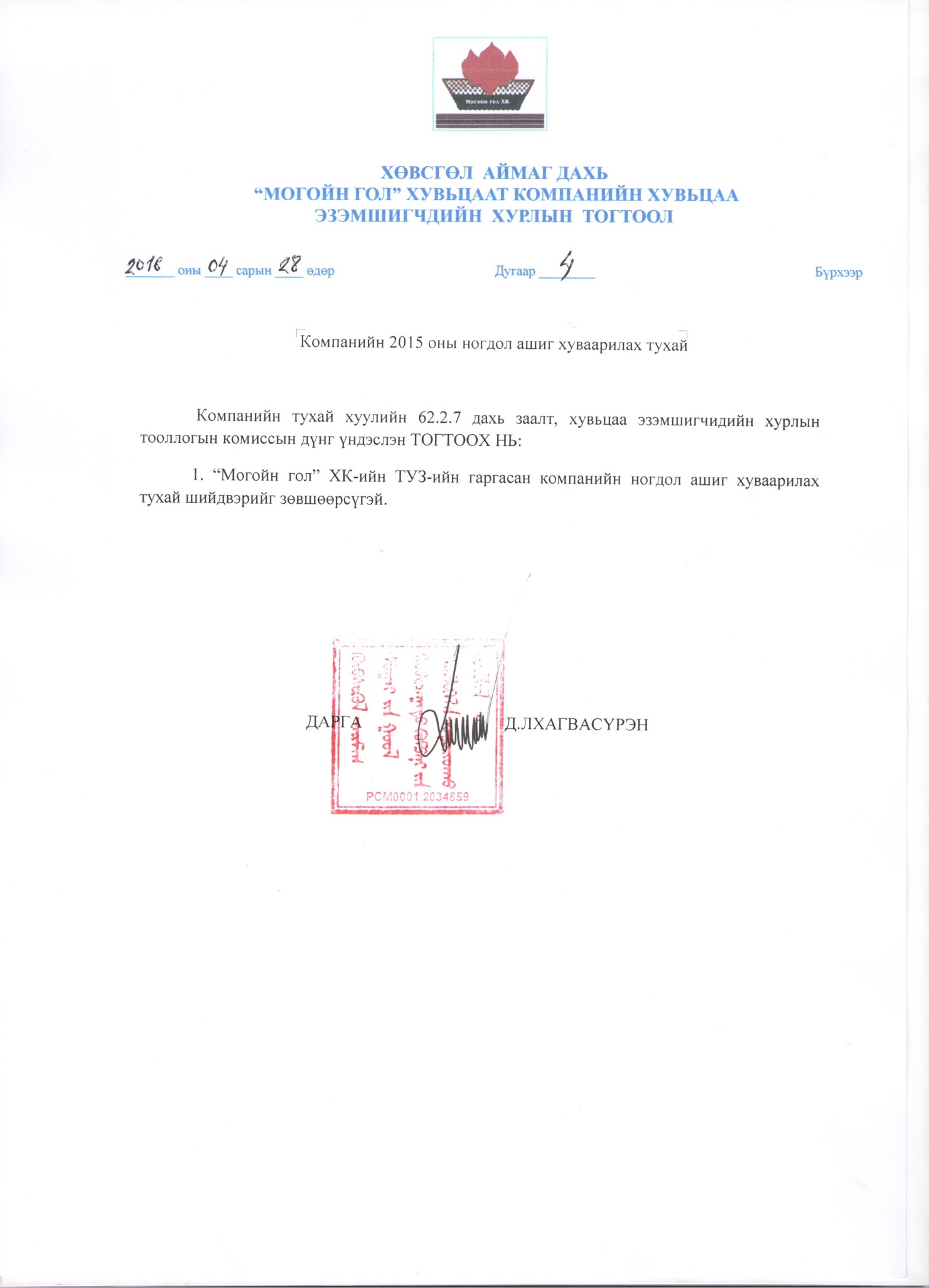 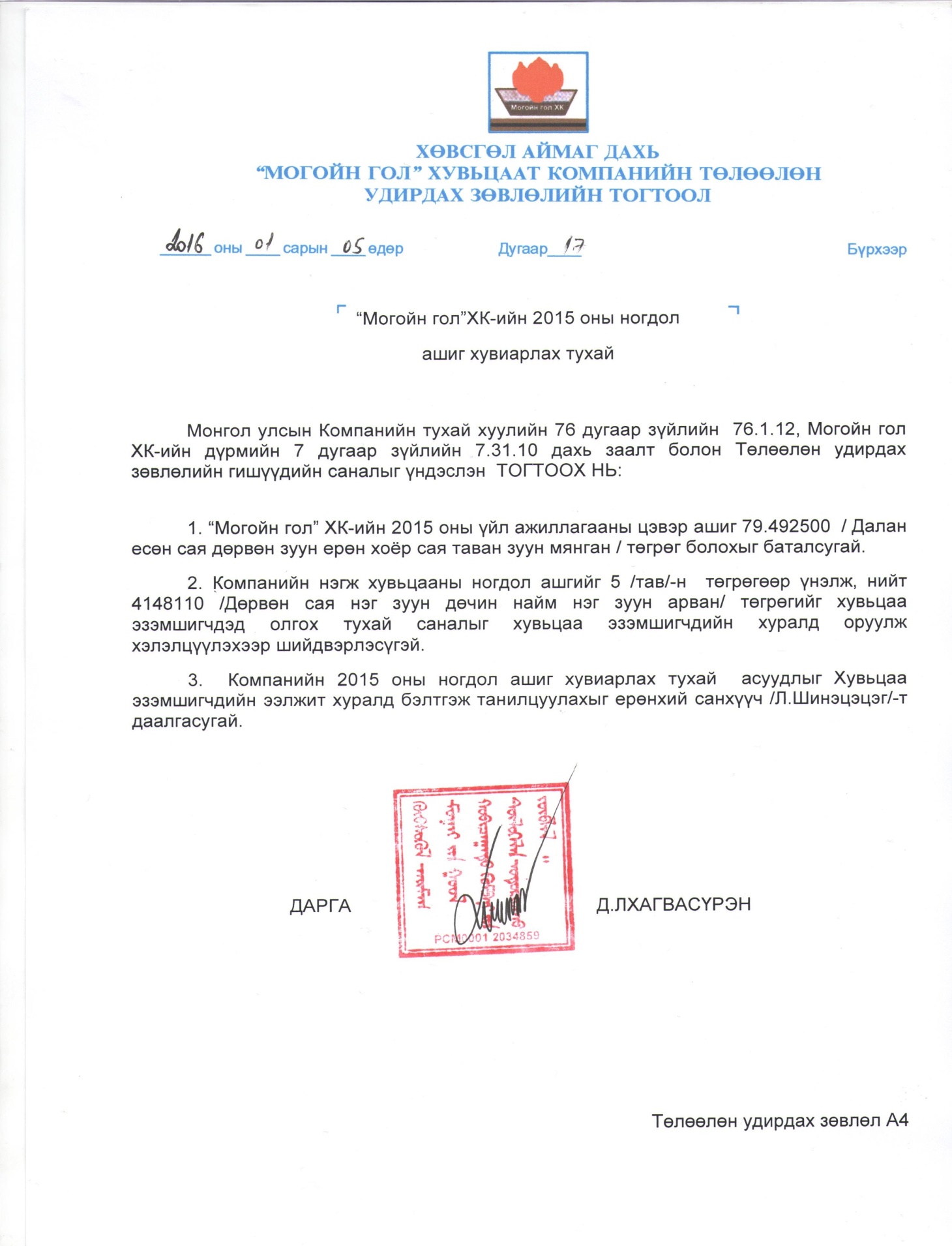 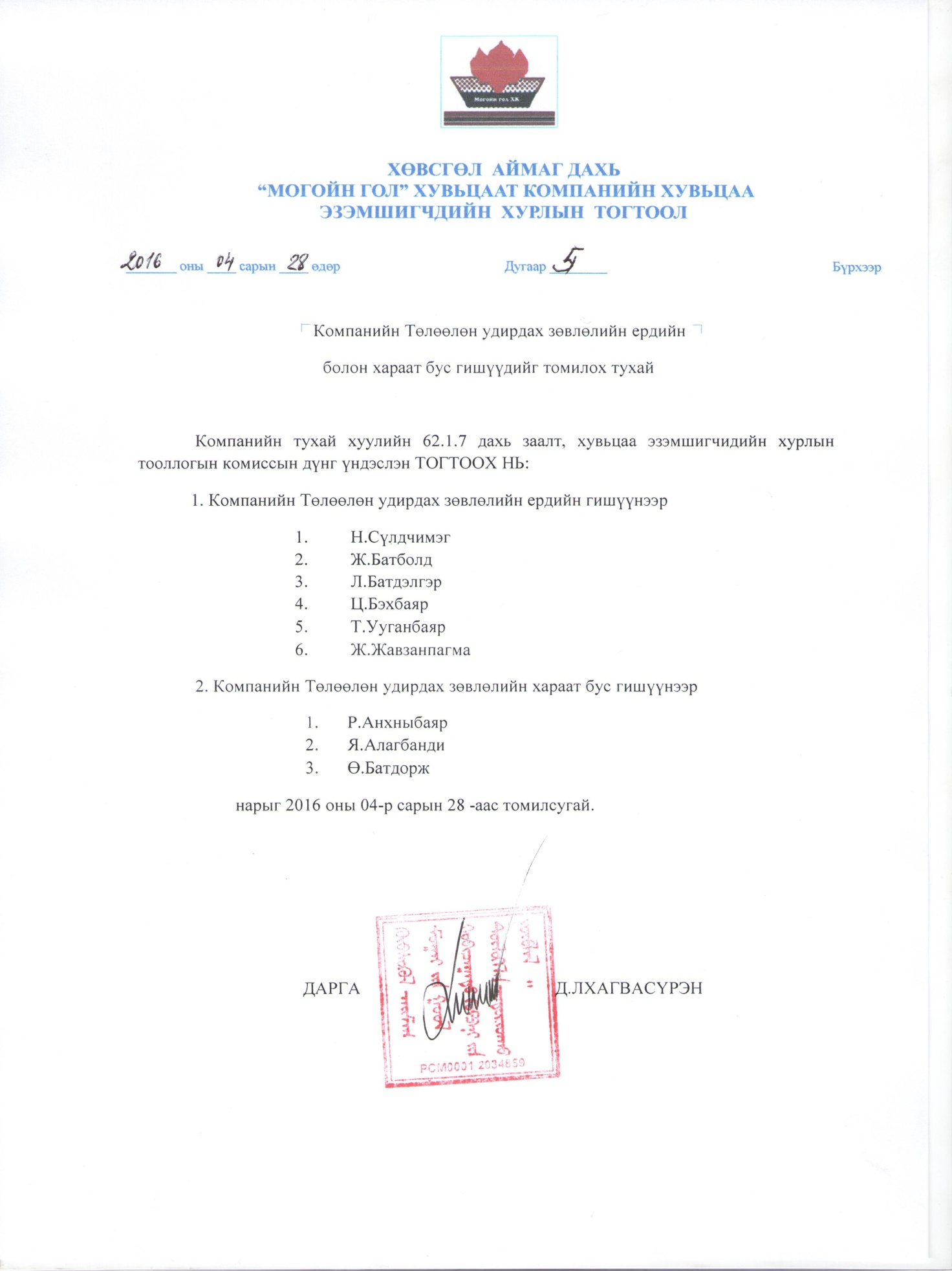 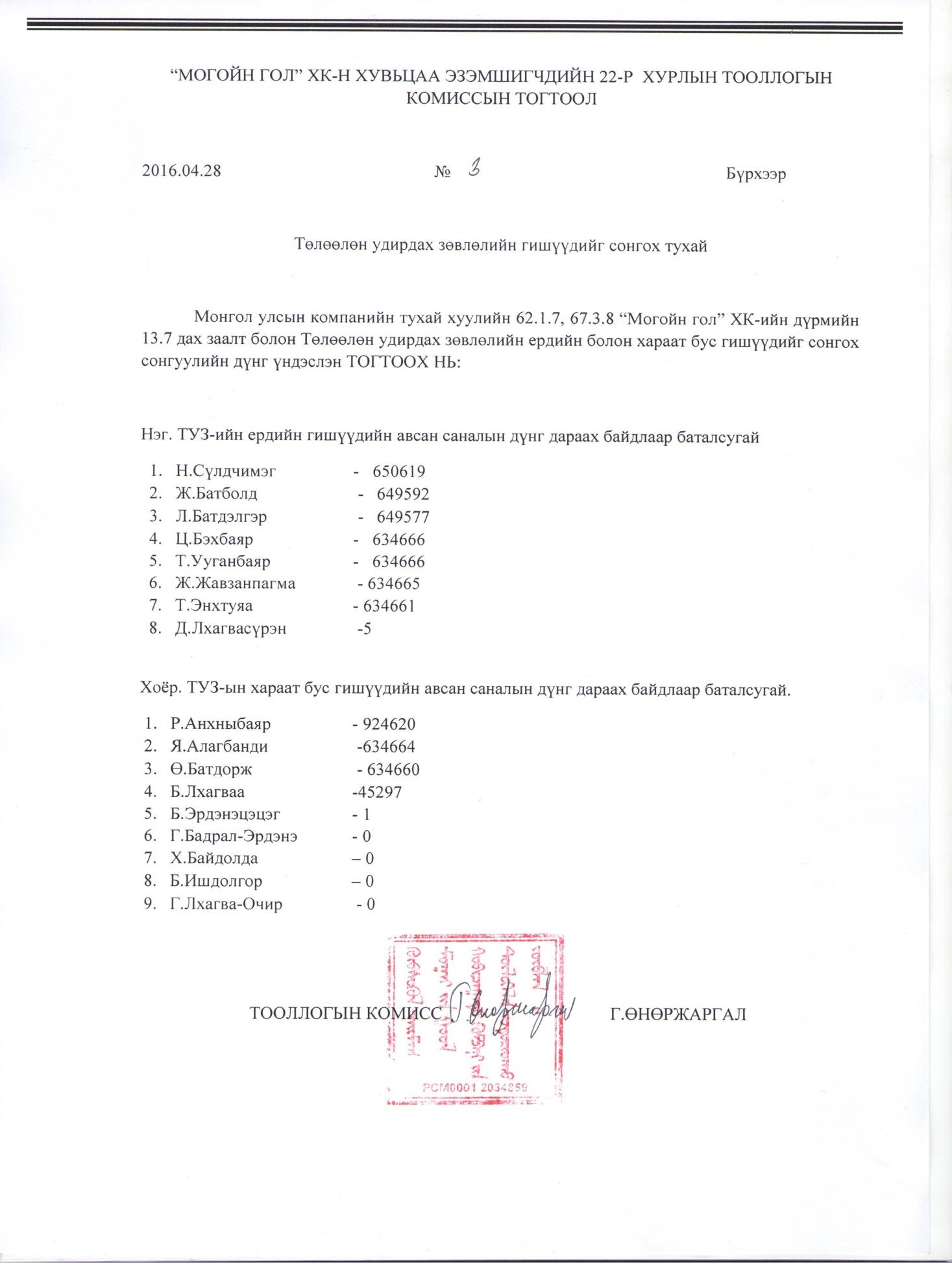 